Ежеквартальный и годовой отчет о реализации муниципальной программы «Развитие образования, воспитание и организация отдыха детей в каникулярное время на 2015-2020 годы» за 4 квартал  2016 годаФорма 1. Отчет о достигнутых значениях целевых показателей (индикаторов) муниципальной программы «Развитие образования, воспитание и организация отдыха детей в каникулярное время на 2015-2020 годы»Форма 2. Отчет о выполнении основных мероприятий муниципальной программы «Развитие образования, воспитание и организация отдыха детей в каникулярное время на 2015-2020 годы»Форма 3. . Отчет о финансовой оценке применения мер муниципального регулирования  «Развитие образования, воспитание и организация отдыха детей в каникулярное время на 2015-2020 годы»Форма 4. Отчет о выполнении сводных показателей муниципальных заданий на оказание муниципальных услуг (выполнение работ)  муниципальной программы «Развитие образования, воспитание и организация отдыха детей в каникулярное время на 2015-2020 годы»Форма 5 .Отчет об использовании бюджетных ассигнований бюджета города Кедрового на реализацию муниципальной программы «Развитие образования, воспитание и организация отдыха детей в каникулярное время на 2015-2017 годы»Форма 6. Отчет о расходах на реализацию муниципальной программы «Развитие образования, воспитание и организация отдыха детей в каникулярное время на 2015-2017 годы»  за счет всех источников финансированияФорма 7. Сведения о внесенных за отчетный период изменениях в муниципальную программу   «Развитие образования, воспитание и организация отдыха детей в каникулярное время на 2015-2020 годы»Руководитель отдела образования                                                                                                                                                                   М.А.ИльинаДоклад к годовому отчету о ходе реализации муниципальной программы«Развитие образования, воспитание и организация отдыха детей в каникулярное время на 2015-2020 годы»  за   2016 год С 2015 года на территории муниципального образования «Город Кедровый» действует муниципальная программа «Развитие образования, воспитание и организация отдыха детей в каникулярное время на 2015-2020 годы», в которую входят следующие подпрограммы:1.Развитие образования на базе муниципальных дошкольных образовательных учреждений.2.Развитие образования на базе муниципальных общеобразовательных учреждений.3.Развитие образования на базе муниципальных образовательных учреждений дополнительного образования.4. Организация отдыха детей в каникулярное время.5. Создание условий для реализации муниципальной программы.По итогам 2016 года в рамках реализации подпрограммы «Развитие образования на базе муниципальных дошкольных образовательных учреждений» доступность дошкольного образования для детей в возрасте 3-7 лет составила 100 %.   Среднемесячная номинальная начисленная заработная плата работников муниципальных дошкольных образовательных учреждений составила 24 661,15 рублей в соответствии с соглашением по «дорожной карте» (100 % от планового значения по году), укомплектованность муниципальных дошкольных образовательных учреждений персоналом в соответствии со штатным расписанием –100 %.В рамках реализации подпрограммы «Развитие образования на базе муниципальных общеобразовательных учреждений» удельный вес учащихся организаций общего образования, обучающихся в соответствии с федеральными государственными образовательными стандартами, в общей учащихся организаций общего образования – 58% за счет перехода на обучение по ФГОС обучающихся 6-х классов и обучающихся 1-х классов с ОВЗ, охват обучающихся муниципальных общеобразовательных организаций горячим питанием – 85 %, среднемесячная номинальная начисленная заработная плата педагогических работников муниципальных общеобразовательных учреждений в соответствии с соглашением –42 737,00(100 % от годового плана), укомплектованность муниципальных общеобразовательных учреждений персоналом в соответствии со штатным расписанием – 100%, доля педагогических работников, имеющих первую и высшую квалификационные категории, в общей численности педагогических работников муниципальных организаций общего образования -61 %, из них учителей – 57,8 %. В рамках реализации подпрограммы «Развитие образования на базе муниципальных образовательных учреждений дополнительного образования» доля детей в возрасте 5 - 18 лет, получающих услуги по дополнительному образованию в организациях различной организационно-правовой формы и формы собственности, в общей численности детей этой возрастной группы, в общей численности детей этой возрастной группы составила 82,8 %,  , количество участников конкурсов, смотров, соревнований, турниров  и т.п. мероприятий – 235 чел.,, что составляет 117,50% от годового плана, количество победителей и призёров конкурсов, смотров, соревнований, турниров  и т.п. мероприятий – 118 человека на российском уровне (131,11% % от плана).В рамках реализации подпрограммы «Организация отдыха детей в каникулярное время» доля детей, находящихся в трудной жизненной ситуации, охваченных организованным отдыхом и оздоровлением, в общем количестве детей, находящихся в трудной жизненной ситуации, составила 73%, а доля детей, охваченных организованным отдыхом и оздоровлением, - 82 %, что составляет 102,81 % от запланированного на год значения.В рамках реализации подпрограммы «Обеспечение реализации муниципальной программы» была определена удовлетворенность потребителей качеством оказания муниципальных услуг в сфере дошкольного образования, предоставляемого учреждениями дошкольного образования – 87 %, удовлетворенность потребителей (родителей и детей) качеством оказания услуг по предоставлению общего образования – 60  %, удовлетворенность потребителей (родителей и детей) качеством оказания услуг по предоставлению дополнительного образования детей – 92,8 %. При этом доля муниципальных образовательных организаций, с руководителями которых заключены эффективные контракты, составила 100 %, доля  педагогических работников муниципальных образовательных организаций, с которыми заключены эффективные контракты, также составила 100 %.По состоянию на конец 2016 года доля показателей, значения которых достигли или превысили (не более 5%) запланированные, составила 79,85% .Основные мероприятия муниципальной программы выполняются в срок. Расходы на реализацию муниципальной программы «Развитие образования, воспитание и организация отдыха детей в каникулярное время на 2015-2020 годы» за счет всех источников финансирования  в 4 квартале 2016 года составили 73 965,33 (98,50 % от годового плана).             В соответствии с постановлением администрации города Кедрового от 26.06.2014 № 339 «Об утверждении Порядка разработки, реализации и оценки эффективности муниципальных программ на территории муниципального образования «Город Кедровый» проведена оценка эффективности. Результат оценки эффективности муниципальной программы - эффективность высокая. По подпрограммам-Развитие образования на базе муниципальных дошкольных образовательных учреждений -  эффективность высокая;- Развитие образования на базе муниципальных общеобразовательных учреждений -  эффективность высокая;-Развитие образования на базе муниципальных образовательных учреждений дополнительного образования -  эффективность удовлетворительная;- Организация отдыха детей в каникулярное время -  эффективность высокая;- Создание условий для реализации муниципальной программы -  эффективность удовлетворительная.Форма 8. Результаты оценки эффективности муниципальной программы Руководитель                                                                                                                                                                                                              М.А. ИльинаКод аналитической программной классификацииКод аналитической программной классификации№ п/пНаименование целевого показателя (индикатора)Единица измеренияЗначение целевых показателей (индикаторов)Значение целевых показателей (индикаторов)Значение целевых показателей (индикаторов)Абсолютное отклонение факта от планаОтносительное отклонение факта от плана, %Темп роста к уровню прошлого года, %Обоснование отклонений значений целевого показателя (индикатора) на конец отчетного периодаКод аналитической программной классификацииКод аналитической программной классификации№ п/пНаименование целевого показателя (индикатора)Единица измеренияфакт на начало отчетного периода (за прошлый год)план на конец отчетного (текущего) годафакт на конец отчетного периодаАбсолютное отклонение факта от планаОтносительное отклонение факта от плана, %Темп роста к уровню прошлого года, %Обоснование отклонений значений целевого показателя (индикатора) на конец отчетного периодаМППп№ п/пНаименование целевого показателя (индикатора)Единица измеренияфакт на начало отчетного периода (за прошлый год)план на конец отчетного (текущего) годафакт на конец отчетного периодаАбсолютное отклонение факта от планаОтносительное отклонение факта от плана, %Темп роста к уровню прошлого года, %Обоснование отклонений значений целевого показателя (индикатора) на конец отчетного периода11Развитие образования на базе муниципальных дошкольных образовательных  учрежденийРазвитие образования на базе муниципальных дошкольных образовательных  учрежденийРазвитие образования на базе муниципальных дошкольных образовательных  учрежденийРазвитие образования на базе муниципальных дошкольных образовательных  учрежденийРазвитие образования на базе муниципальных дошкольных образовательных  учрежденийРазвитие образования на базе муниципальных дошкольных образовательных  учрежденийРазвитие образования на базе муниципальных дошкольных образовательных  учрежденийРазвитие образования на базе муниципальных дошкольных образовательных  учрежденийРазвитие образования на базе муниципальных дошкольных образовательных  учреждений111Обеспеченность детей в возрасте 1-6 лет местами в образовательных учреждениях, реализующих программы дошкольного образованияпроцентов6971,082,08103,01%124,20%112Доступность дошкольного образованияпроцентов1001001000100,00%100,00%113Доля муниципальных дошкольных образовательных учреждений, здания которых находятся в аварийном состоянии или требуют капитального ремонта, в общем числе муниципальных дошкольных образовательных учрежденийпроцентов0000 0,00%0,00%114Среднемесячная номинальная начисленная заработная плата работников муниципальных дошкольных образовательных учрежденийрублей35 617,7035 617,7035 617,700,00100%100%115Укомплектованность муниципальных дошкольных образовательных учреждений персоналом в соответствии со штатным расписаниемпроцентов92,31001000100,00%108,34%116Доля педагогических работников муниципальных дошкольных образовательных учреждений, имеющих первую и высшую квалификационные категории, в общей численности педагогических работников муниципальных дошкольных образовательных учрежденийпроцентов40,95861 3,00105,17%149,14%12Развитие образования на базе муниципальных общеобразовательных учрежденийРазвитие образования на базе муниципальных общеобразовательных учрежденийРазвитие образования на базе муниципальных общеобразовательных учрежденийРазвитие образования на базе муниципальных общеобразовательных учрежденийРазвитие образования на базе муниципальных общеобразовательных учрежденийРазвитие образования на базе муниципальных общеобразовательных учрежденийРазвитие образования на базе муниципальных общеобразовательных учрежденийРазвитие образования на базе муниципальных общеобразовательных учрежденийРазвитие образования на базе муниципальных общеобразовательных учреждений122Доля выпускников муниципальных общеобразовательных учреждений, не получивших аттестат о среднем общем образовании, в общей численности выпускников муниципальных общеобразовательных учрежденийпроцентов0000100,00%100,00%123Удельный вес учащихся организаций общего образования, обучающихся в соответствии с федеральными государственными образовательными стандартами, в общей численности учащихся организаций общего образования, в том числе:процентов49,558580100%117,17%12на ступени начального общего образованияпроцентов98,9991001101,01%101,01%12на ступени основного общего образованияпроцентов17,737370100,00%209,04%12на ступени среднего общего образованияпроцентов0000100,00%100,00%124Доля муниципальных общеобразовательных учреждений, здания которых находятся в аварийном состоянии или требуют капитального ремонта, в общем количестве муниципальных общеобразовательных учрежденийпроцентов5050500100,00%100,00%Зданию МБОУ СОШ № 1 г.Кедрового требуется капитальный ремонт125Охват обучающихся муниципальных общеобразовательных организаций горячим питаниемпроцентов8585850100,00%100%126Среднемесячная номинальная начисленная заработная плата педагогических работников муниципальных общеобразовательных учрежденийрублей42 73742 73742 7370,00100%100%127Укомплектованность муниципальных общеобразовательных учреждений персоналом в соответствии со штатным расписаниемпроцентов961001000100,00%104,17%128Доля педагогических работников, имеющих первую и высшую квалификационные категории, в общей численности педагогических работников муниципальных организаций общего образования (включая совместителей), из нихпроцентов505357,84,8109,05%109,05%129доля учителей, имеющих первую и высшую квалификационные категории, в общей численности учителей муниципальных организаций общего образования (включая совместителей)процентов5256615108,92%117,30%13Развитие образования на базе муниципальных образовательных учреждений дополнительного образованияРазвитие образования на базе муниципальных образовательных учреждений дополнительного образованияРазвитие образования на базе муниципальных образовательных учреждений дополнительного образованияРазвитие образования на базе муниципальных образовательных учреждений дополнительного образованияРазвитие образования на базе муниципальных образовательных учреждений дополнительного образованияРазвитие образования на базе муниципальных образовательных учреждений дополнительного образованияРазвитие образования на базе муниципальных образовательных учреждений дополнительного образованияРазвитие образования на базе муниципальных образовательных учреждений дополнительного образованияРазвитие образования на базе муниципальных образовательных учреждений дополнительного образования131Доля детей в возрасте 5 - 18 лет, получающих услуги по дополнительному образованию в организациях различной организационно-правовой формы и формы собственности, в общей численности детей этой возрастной группыпроцентов38,7670700 100,00%189,59%133Количество участников конкурсов, смотров, соревнований, турниров  и т.п. мероприятий, всего,  в том числе:чел.1542002000100,00%152,59%13на российском уровне чел3231310100,00%96,88%13на региональном уровнечел0440100,00%100,00%Появилась возможность дистанционно участвовать в региональных мероприятиях13на муниципальном уровнечел 1221651650100,00%135,25%134Количество победителей и призёров конкурсов, смотров, соревнований, турниров  и т.п. мероприятий, всего, в том числе:чел989011828131,11%120,40%13на российском уровне% от участвующих93,75 ≥ 8094,000100,00%100,27%13на региональном уровне% от участвующих0 ≥ 100-100,00%100,00%13на муниципальном уровне% от участвующих55,74≥ 35 95,000100,00%170,43%135Доля педагогических работников муниципальных образовательных организаций дополнительного образования детей в возрасте до 30 лет, в общей численности педагогических работников муниципальных образовательных организаций дополнительного образования детейпроцентов173737,50,5101,35%220,59%136Доля педагогических работников муниципальных образовательных организаций дополнительного образования, имеющих  первую и высшую квалификационные категории, в общей численности педагогических работников муниципальных образовательных организаций дополнительного образования (включая совместителей)процентов6650500100,00%75,76%14Организация отдыха детей в каникулярное времяОрганизация отдыха детей в каникулярное времяОрганизация отдыха детей в каникулярное времяОрганизация отдыха детей в каникулярное времяОрганизация отдыха детей в каникулярное времяОрганизация отдыха детей в каникулярное времяОрганизация отдыха детей в каникулярное времяОрганизация отдыха детей в каникулярное времяОрганизация отдыха детей в каникулярное время14Доля детей, находящихся в трудной жизненной ситуации, охваченных организованным отдыхом и оздоровлением, в общем количестве детей, находящихся в трудной жизненной ситуациипроцентов55,77573-2,097,33%131,05%14Доля детей, охваченных организованным отдыхом и оздоровлениемпроцентов808082,252,25102,81%102,81%15Обеспечение реализации муниципальной программыОбеспечение реализации муниципальной программыОбеспечение реализации муниципальной программыОбеспечение реализации муниципальной программыОбеспечение реализации муниципальной программыОбеспечение реализации муниципальной программыОбеспечение реализации муниципальной программыОбеспечение реализации муниципальной программыОбеспечение реализации муниципальной программы151Удовлетворенность потребителей качеством оказания муниципальных услуг в сфере дошкольного образования, предоставляемого учреждениями дошкольного образованияпроцентов88Не менее 60870100,00%98,86%152Удовлетворенность потребителей (родителей и детей) качеством оказания услуг по предоставлению общего образованияпроцентов86Не менее 60600100,00%69,76%153Удовлетворенность потребителей (родителей и детей) качеством оказания услуг по предоставлению дополнительного образования детейпроцентов86Не менее 6092,80100,00%107,91%154Доля муниципальных образовательных организаций, с руководителями которых заключены эффективные контрактыпроцентов1001001000100,00%100,00%155Доля  педагогических работников муниципальных образовательных организаций, с которыми заключены эффективные контрактыпроцентов1001001000100,00%100,00%156Доля аттестованных педагогических работников муниципальных образовательных учреждений муниципального образования  от числа педагогических работников муниципальных образовательных учреждений муниципального образования, подлежащих аттестациипроцентов1001001000100,00%100,00%157Доля целевых показателей муниципальной программы «Развитие образования, воспитание и организация отдыха детей в каникулярное время на 2015-2020 годы, значения которых достигли или превысили (не более 5%) запланированныепроцентов35,58063,88-16,1279,85%179,94%Код аналитической программной классификацииКод аналитической программной классификацииКод аналитической программной классификацииКод аналитической программной классификацииНаименование подпрограммы, основного мероприятия, мероприятияОтветственный исполнитель подпрограммы, основного мероприятия, мероприятияСрок выполнения плановыйСрок выполнения фактическийСрок выполнения фактическийСрок выполнения фактическийСрок выполнения фактическийСрок выполнения фактическийСрок выполнения фактическийСрок выполнения фактическийСрок выполнения фактическийСрок выполнения фактическийОжидаемый непосредственный результатДостигнутый результатДостигнутый результатДостигнутый результатДостигнутый результатДостигнутый результатДостигнутый результатДостигнутый результатДостигнутый результатДостигнутый результатДостигнутый результатПроблемы, возникшие в ходе реализации мероприятияМППпОММ01Развитие образования, воспитание и организация отдыха детей в каникулярное время на 2015 - 2020 годыРазвитие образования, воспитание и организация отдыха детей в каникулярное время на 2015 - 2020 годыРазвитие образования, воспитание и организация отдыха детей в каникулярное время на 2015 - 2020 годыРазвитие образования, воспитание и организация отдыха детей в каникулярное время на 2015 - 2020 годыРазвитие образования, воспитание и организация отдыха детей в каникулярное время на 2015 - 2020 годыРазвитие образования, воспитание и организация отдыха детей в каникулярное время на 2015 - 2020 годыРазвитие образования, воспитание и организация отдыха детей в каникулярное время на 2015 - 2020 годыРазвитие образования, воспитание и организация отдыха детей в каникулярное время на 2015 - 2020 годыРазвитие образования, воспитание и организация отдыха детей в каникулярное время на 2015 - 2020 годыРазвитие образования, воспитание и организация отдыха детей в каникулярное время на 2015 - 2020 годыРазвитие образования, воспитание и организация отдыха детей в каникулярное время на 2015 - 2020 годыРазвитие образования, воспитание и организация отдыха детей в каникулярное время на 2015 - 2020 годыРазвитие образования, воспитание и организация отдыха детей в каникулярное время на 2015 - 2020 годыРазвитие образования, воспитание и организация отдыха детей в каникулярное время на 2015 - 2020 годыРазвитие образования, воспитание и организация отдыха детей в каникулярное время на 2015 - 2020 годыРазвитие образования, воспитание и организация отдыха детей в каникулярное время на 2015 - 2020 годыРазвитие образования, воспитание и организация отдыха детей в каникулярное время на 2015 - 2020 годыРазвитие образования, воспитание и организация отдыха детей в каникулярное время на 2015 - 2020 годыРазвитие образования, воспитание и организация отдыха детей в каникулярное время на 2015 - 2020 годыРазвитие образования, воспитание и организация отдыха детей в каникулярное время на 2015 - 2020 годыРазвитие образования, воспитание и организация отдыха детей в каникулярное время на 2015 - 2020 годыРазвитие образования, воспитание и организация отдыха детей в каникулярное время на 2015 - 2020 годыРазвитие образования, воспитание и организация отдыха детей в каникулярное время на 2015 - 2020 годыРазвитие образования, воспитание и организация отдыха детей в каникулярное время на 2015 - 2020 годы011Развитие образования на базе муниципальных дошкольных образовательных  учреждений Развитие образования на базе муниципальных дошкольных образовательных  учреждений Развитие образования на базе муниципальных дошкольных образовательных  учреждений Развитие образования на базе муниципальных дошкольных образовательных  учреждений Развитие образования на базе муниципальных дошкольных образовательных  учреждений Развитие образования на базе муниципальных дошкольных образовательных  учреждений Развитие образования на базе муниципальных дошкольных образовательных  учреждений Развитие образования на базе муниципальных дошкольных образовательных  учреждений Развитие образования на базе муниципальных дошкольных образовательных  учреждений Развитие образования на базе муниципальных дошкольных образовательных  учреждений Развитие образования на базе муниципальных дошкольных образовательных  учреждений Развитие образования на базе муниципальных дошкольных образовательных  учреждений Развитие образования на базе муниципальных дошкольных образовательных  учреждений Развитие образования на базе муниципальных дошкольных образовательных  учреждений Развитие образования на базе муниципальных дошкольных образовательных  учреждений Развитие образования на базе муниципальных дошкольных образовательных  учреждений Развитие образования на базе муниципальных дошкольных образовательных  учреждений Развитие образования на базе муниципальных дошкольных образовательных  учреждений Развитие образования на базе муниципальных дошкольных образовательных  учреждений Развитие образования на базе муниципальных дошкольных образовательных  учреждений Развитие образования на базе муниципальных дошкольных образовательных  учреждений Развитие образования на базе муниципальных дошкольных образовательных  учреждений Развитие образования на базе муниципальных дошкольных образовательных  учреждений Развитие образования на базе муниципальных дошкольных образовательных  учреждений 01101Оказание муниципальных услуг по предоставлению общедоступного и бесплатного дошкольного образования, осуществления присмотра и ухода за детьмиОтдел образования011011 Обеспечение государственных гарантий реализации прав на получение общедоступного и бесплатного дошкольного образования в муниципальных дошкольных образовательных организациях в Томской областиОтдел образования2015-2020 годыв течение годав течение годав течение годав течение годав течение годав течение годав течение годав течение годав течение годаОказание муниципальной услуги в полном объеме и соответствующего качестваОказание муниципальной услуги в полном объеме и соответствующего качестваОказание муниципальной услуги в полном объеме и соответствующего качестваОказание муниципальной услуги в полном объеме и соответствующего качестваОказание муниципальной услуги в полном объеме и соответствующего качестваОказание муниципальной услуги в полном объеме и соответствующего качестваОбеспеченыОбеспеченыОбеспеченыОбеспеченыОбеспечены011012Обеспечение предоставления общедоступного и бесплатного дошкольного образования, воспитания, присмотра и ухода за детьми в муниципальных дошкольных образовательных учрежденияхОтдел образования2015-2020 годыв течение годав течение годав течение годав течение годав течение годав течение годав течение годав течение годав течение годаОказание муниципальной услуги в полном объеме и соответствующего качестваОказание муниципальной услуги в полном объеме и соответствующего качестваОказание муниципальной услуги в полном объеме и соответствующего качестваОказание муниципальной услуги в полном объеме и соответствующего качестваОказание муниципальной услуги в полном объеме и соответствующего качестваОказание муниципальной услуги в полном объеме и соответствующего качестваОбеспеченоОбеспеченоОбеспеченоОбеспеченоОбеспечено011012обеспечение безопасности условий обучения и воспитания детей в муниципальных дошкольных образовательных организацияхОтдел образования2015-2020 годыв течение годав течение годав течение годав течение годав течение годав течение годав течение годав течение годав течение годабезопасные условия обучения и воспитания детей в муниципальных дошкольных образовательных организацияхбезопасные условия обучения и воспитания детей в муниципальных дошкольных образовательных организацияхбезопасные условия обучения и воспитания детей в муниципальных дошкольных образовательных организацияхбезопасные условия обучения и воспитания детей в муниципальных дошкольных образовательных организацияхбезопасные условия обучения и воспитания детей в муниципальных дошкольных образовательных организацияхбезопасные условия обучения и воспитания детей в муниципальных дошкольных образовательных организацияхОбеспеченаОбеспеченаОбеспеченаОбеспеченаОбеспечена011012организация переподготовки и повышения квалификации кадровОтдел образования2015-2020 годыв течение годав течение годав течение годав течение годав течение годав течение годав течение годав течение годав течение годапереподготовки и повышения квалификации кадровпереподготовки и повышения квалификации кадровпереподготовки и повышения квалификации кадровпереподготовки и повышения квалификации кадровпереподготовки и повышения квалификации кадровпереподготовки и повышения квалификации кадров10 воспитателей повысили свою квалификацию по сетевой программе «Инновации в образовании в условиях реализации ФГОС»10 воспитателей повысили свою квалификацию по сетевой программе «Инновации в образовании в условиях реализации ФГОС»10 воспитателей повысили свою квалификацию по сетевой программе «Инновации в образовании в условиях реализации ФГОС»10 воспитателей повысили свою квалификацию по сетевой программе «Инновации в образовании в условиях реализации ФГОС»10 воспитателей повысили свою квалификацию по сетевой программе «Инновации в образовании в условиях реализации ФГОС»011012внедрение федеральных государственных образовательных стандартов (требований) дошкольного образования, в том числе:- утверждение перечня требований к условиям организации дошкольного образования, соответствующим федеральным государственным стандартам;- актуализация (разработка) образовательных программ в соответствии с федеральными стандартами дошкольного образованияОтдел образования2015-2020 годыв течение годав течение годав течение годав течение годав течение годав течение годав течение годав течение годав течение годавнедрение федеральных государственных образовательных стандартов (требований) дошкольного образованиявнедрение федеральных государственных образовательных стандартов (требований) дошкольного образованиявнедрение федеральных государственных образовательных стандартов (требований) дошкольного образованиявнедрение федеральных государственных образовательных стандартов (требований) дошкольного образованиявнедрение федеральных государственных образовательных стандартов (требований) дошкольного образованиявнедрение федеральных государственных образовательных стандартов (требований) дошкольного образованияВведены федеральные государственные образовательные стандарты, Разработаны образовательные программы в соответствии с федеральными стандартами дошкольного образованияВведены федеральные государственные образовательные стандарты, Разработаны образовательные программы в соответствии с федеральными стандартами дошкольного образованияВведены федеральные государственные образовательные стандарты, Разработаны образовательные программы в соответствии с федеральными стандартами дошкольного образованияВведены федеральные государственные образовательные стандарты, Разработаны образовательные программы в соответствии с федеральными стандартами дошкольного образованияВведены федеральные государственные образовательные стандарты, Разработаны образовательные программы в соответствии с федеральными стандартами дошкольного образования011012разработка и реализация комплекса мер по внедрению эффективных контрактов с руководителями и педагогическими работниками муниципальных дошкольных образовательных учреждений, в том числе: - разработка показателей эффективности деятельности руководителей и педагогических работников дошкольных образовательных организаций муниципального образования «Город Кедровый»;- организация работы по заключению эффективных контрактов с педагогическими работниками дошкольных образовательных учреждений муниципального образования Отдел образования2015-2020 годыв течение годав течение годав течение годав течение годав течение годав течение годав течение годав течение годав течение годазаключенные эффективные контракты с руководителями и педагогическими работниками муниципальных дошкольных образовательных учреждений,нормативный акт, утверждающий показателей эффективности деятельности руководителей и педагогических работниковпроведение разъяснительной работы в трудовых коллективах, проведение семинаровзаключенные эффективные контракты с руководителями и педагогическими работниками муниципальных дошкольных образовательных учреждений,нормативный акт, утверждающий показателей эффективности деятельности руководителей и педагогических работниковпроведение разъяснительной работы в трудовых коллективах, проведение семинаровзаключенные эффективные контракты с руководителями и педагогическими работниками муниципальных дошкольных образовательных учреждений,нормативный акт, утверждающий показателей эффективности деятельности руководителей и педагогических работниковпроведение разъяснительной работы в трудовых коллективах, проведение семинаровзаключенные эффективные контракты с руководителями и педагогическими работниками муниципальных дошкольных образовательных учреждений,нормативный акт, утверждающий показателей эффективности деятельности руководителей и педагогических работниковпроведение разъяснительной работы в трудовых коллективах, проведение семинаровзаключенные эффективные контракты с руководителями и педагогическими работниками муниципальных дошкольных образовательных учреждений,нормативный акт, утверждающий показателей эффективности деятельности руководителей и педагогических работниковпроведение разъяснительной работы в трудовых коллективах, проведение семинаровзаключенные эффективные контракты с руководителями и педагогическими работниками муниципальных дошкольных образовательных учреждений,нормативный акт, утверждающий показателей эффективности деятельности руководителей и педагогических работниковпроведение разъяснительной работы в трудовых коллективах, проведение семинаровэффективные контракты с руководителями и педагогическими работниками муниципальных дошкольных образовательных учреждений заключены,нормативный акт, утверждающий показателей эффективности деятельности руководителей и педагогических работников, утвержденПроизводится информирование через собрания коллектива, информационный стенд.эффективные контракты с руководителями и педагогическими работниками муниципальных дошкольных образовательных учреждений заключены,нормативный акт, утверждающий показателей эффективности деятельности руководителей и педагогических работников, утвержденПроизводится информирование через собрания коллектива, информационный стенд.эффективные контракты с руководителями и педагогическими работниками муниципальных дошкольных образовательных учреждений заключены,нормативный акт, утверждающий показателей эффективности деятельности руководителей и педагогических работников, утвержденПроизводится информирование через собрания коллектива, информационный стенд.эффективные контракты с руководителями и педагогическими работниками муниципальных дошкольных образовательных учреждений заключены,нормативный акт, утверждающий показателей эффективности деятельности руководителей и педагогических работников, утвержденПроизводится информирование через собрания коллектива, информационный стенд.эффективные контракты с руководителями и педагогическими работниками муниципальных дошкольных образовательных учреждений заключены,нормативный акт, утверждающий показателей эффективности деятельности руководителей и педагогических работников, утвержденПроизводится информирование через собрания коллектива, информационный стенд.011012информирование населения об организации предоставления дошкольного образования в муниципальном образовании «Город Кедровый»;Отдел образования2015-2020 годыв течение годав течение годав течение годав течение годав течение годав течение годав течение годав течение годав течение годапубликация в средствах массой информации, сети Интернет информации от деятельности дошкольных образовательных учреждений муниципального образования;доступность сведений о структурах и должностных лицах, отвечающих за организацию и предоставление муниципальных услуг в сфере дошкольного образования, для населения (потребителей услугпубликация в средствах массой информации, сети Интернет информации от деятельности дошкольных образовательных учреждений муниципального образования;доступность сведений о структурах и должностных лицах, отвечающих за организацию и предоставление муниципальных услуг в сфере дошкольного образования, для населения (потребителей услугпубликация в средствах массой информации, сети Интернет информации от деятельности дошкольных образовательных учреждений муниципального образования;доступность сведений о структурах и должностных лицах, отвечающих за организацию и предоставление муниципальных услуг в сфере дошкольного образования, для населения (потребителей услугпубликация в средствах массой информации, сети Интернет информации от деятельности дошкольных образовательных учреждений муниципального образования;доступность сведений о структурах и должностных лицах, отвечающих за организацию и предоставление муниципальных услуг в сфере дошкольного образования, для населения (потребителей услугпубликация в средствах массой информации, сети Интернет информации от деятельности дошкольных образовательных учреждений муниципального образования;доступность сведений о структурах и должностных лицах, отвечающих за организацию и предоставление муниципальных услуг в сфере дошкольного образования, для населения (потребителей услугпубликация в средствах массой информации, сети Интернет информации от деятельности дошкольных образовательных учреждений муниципального образования;доступность сведений о структурах и должностных лицах, отвечающих за организацию и предоставление муниципальных услуг в сфере дошкольного образования, для населения (потребителей услугРегулярно обновляется информация на сайте детского сада "Родничок"Регулярно обновляется информация на сайте детского сада "Родничок"Регулярно обновляется информация на сайте детского сада "Родничок"Регулярно обновляется информация на сайте детского сада "Родничок"Регулярно обновляется информация на сайте детского сада "Родничок"011012обеспечение и развитие системы обратной связи с потребителями муниципальных услуг в сфере дошкольного образованияОтдел образования2015-2020 годыв течение годав течение годав течение годав течение годав течение годав течение годав течение годав течение годав течение годаобратная связь с потребителями муниципальных услуг в сфере дошкольного образования;рассмотрение обращений граждан, принятие мер реагированияобратная связь с потребителями муниципальных услуг в сфере дошкольного образования;рассмотрение обращений граждан, принятие мер реагированияобратная связь с потребителями муниципальных услуг в сфере дошкольного образования;рассмотрение обращений граждан, принятие мер реагированияобратная связь с потребителями муниципальных услуг в сфере дошкольного образования;рассмотрение обращений граждан, принятие мер реагированияобратная связь с потребителями муниципальных услуг в сфере дошкольного образования;рассмотрение обращений граждан, принятие мер реагированияобратная связь с потребителями муниципальных услуг в сфере дошкольного образования;рассмотрение обращений граждан, принятие мер реагированияВедется в соответствии с законодательствомВедется в соответствии с законодательствомВедется в соответствии с законодательствомВедется в соответствии с законодательствомВедется в соответствии с законодательством011013Осуществление присмотра и ухода за детьми в муниципальных дошкольных образовательных учрежденияхОтдел образования2015-2020 годыв течение годав течение годав течение годав течение годав течение годав течение годав течение годав течение годав течение годаприсмотр и ухода за детьми в муниципальных дошкольных образовательных учрежденияхприсмотр и ухода за детьми в муниципальных дошкольных образовательных учрежденияхприсмотр и ухода за детьми в муниципальных дошкольных образовательных учрежденияхприсмотр и ухода за детьми в муниципальных дошкольных образовательных учрежденияхприсмотр и ухода за детьми в муниципальных дошкольных образовательных учрежденияхприсмотр и ухода за детьми в муниципальных дошкольных образовательных учрежденияхОсуществляетсяОсуществляетсяОсуществляетсяОсуществляетсяОсуществляется011014Предоставление мер социальной поддержки по освобождению от родительской платы за содержание ребенка в муниципальных образовательных учреждениях, реализующих основную образовательную программу дошкольного образования, родителей детей с ограниченными возможностями здоровья, находящихся под опекой, детей с туберкулезной интоксикацией Отдел образования2015-2020 годыв течение годав течение годав течение годав течение годав течение годав течение годав течение годав течение годав течение годаосвобождение от родительской платы за содержание ребенка в муниципальных дошкольных образовательных учреждениях, родителей (законных представителей) детей с ограниченными возможностями здоровья, детей с туберкулезной интоксикациейосвобождение от родительской платы за содержание ребенка в муниципальных дошкольных образовательных учреждениях, родителей (законных представителей) детей с ограниченными возможностями здоровья, детей с туберкулезной интоксикациейосвобождение от родительской платы за содержание ребенка в муниципальных дошкольных образовательных учреждениях, родителей (законных представителей) детей с ограниченными возможностями здоровья, детей с туберкулезной интоксикациейосвобождение от родительской платы за содержание ребенка в муниципальных дошкольных образовательных учреждениях, родителей (законных представителей) детей с ограниченными возможностями здоровья, детей с туберкулезной интоксикациейосвобождение от родительской платы за содержание ребенка в муниципальных дошкольных образовательных учреждениях, родителей (законных представителей) детей с ограниченными возможностями здоровья, детей с туберкулезной интоксикациейосвобождение от родительской платы за содержание ребенка в муниципальных дошкольных образовательных учреждениях, родителей (законных представителей) детей с ограниченными возможностями здоровья, детей с туберкулезной интоксикациейПостановление администрации города Кедрового от 28.08.2014 № 449  «Об утверждении Положения о родительской плате за присмотр и уход за детьми в муниципальных образовательных учреждениях, реализующих основную общеобразовательную программу дошкольного образования в муниципальном образовании «Город Кедровый»Постановление администрации города Кедрового от 28.08.2014 № 449  «Об утверждении Положения о родительской плате за присмотр и уход за детьми в муниципальных образовательных учреждениях, реализующих основную общеобразовательную программу дошкольного образования в муниципальном образовании «Город Кедровый»Постановление администрации города Кедрового от 28.08.2014 № 449  «Об утверждении Положения о родительской плате за присмотр и уход за детьми в муниципальных образовательных учреждениях, реализующих основную общеобразовательную программу дошкольного образования в муниципальном образовании «Город Кедровый»Постановление администрации города Кедрового от 28.08.2014 № 449  «Об утверждении Положения о родительской плате за присмотр и уход за детьми в муниципальных образовательных учреждениях, реализующих основную общеобразовательную программу дошкольного образования в муниципальном образовании «Город Кедровый»Постановление администрации города Кедрового от 28.08.2014 № 449  «Об утверждении Положения о родительской плате за присмотр и уход за детьми в муниципальных образовательных учреждениях, реализующих основную общеобразовательную программу дошкольного образования в муниципальном образовании «Город Кедровый»01102Осуществление отдельных государственных полномочий по обеспечению предоставления бесплатной методической, психолого-педагогической, диагностической и консультативной помощи, в том числе в дошкольных образовательных организациях и общеобразовательных организациях, если в них созданы соответствующие консультационные центры, родителям (законным представителям) несовершеннолетних обучающихся, обеспечивающих получение детьми дошкольного образования в форме семейного образованияОтдел образования2015-2020 годыв течение годав течение годав течение годав течение годав течение годав течение годав течение годав течение годав течение годапредоставленная бесплатная методическая, психолого-педагогическая, диагностическая и консультативная помощьпредоставленная бесплатная методическая, психолого-педагогическая, диагностическая и консультативная помощьпредоставленная бесплатная методическая, психолого-педагогическая, диагностическая и консультативная помощьпредоставленная бесплатная методическая, психолого-педагогическая, диагностическая и консультативная помощьпредоставленная бесплатная методическая, психолого-педагогическая, диагностическая и консультативная помощьпредоставленная бесплатная методическая, психолого-педагогическая, диагностическая и консультативная помощьНПА отдела образования о создании центра.НПА отдела образования о создании центра.НПА отдела образования о создании центра.НПА отдела образования о создании центра.НПА отдела образования о создании центра.01103Осуществление отдельных государственных полномочий по обеспечению обучающихся с ограниченными возможностями здоровья, проживающих в муниципальных (частных) образовательных организациях, осуществляющих образовательную деятельность по основным общеобразовательным программам, питанием, одеждой, обувью, мягким и жестким инвентарем и обеспечению обучающихся с ограниченными возможностями здоровья, не проживающих в муниципальных (частных) образовательных организациях, осуществляющих образовательную деятельность по основным общеобразовательным программам, бесплатным двухразовым питаниемОтдел образования2015-2020 годыв течение годав течение годав течение годав течение годав течение годав течение годав течение годав течение годав течение годаобеспечение обучающихся с ограниченными возможностями здоровья бесплатным двухразовым питаниемобеспечение обучающихся с ограниченными возможностями здоровья бесплатным двухразовым питаниемобеспечение обучающихся с ограниченными возможностями здоровья бесплатным двухразовым питаниемобеспечение обучающихся с ограниченными возможностями здоровья бесплатным двухразовым питаниемобеспечение обучающихся с ограниченными возможностями здоровья бесплатным двухразовым питаниемобеспечение обучающихся с ограниченными возможностями здоровья бесплатным двухразовым питаниемобучающиеся с ограниченными возможностями здоровья обеспечены бесплатным двухразовым питаниемобучающиеся с ограниченными возможностями здоровья обеспечены бесплатным двухразовым питаниемобучающиеся с ограниченными возможностями здоровья обеспечены бесплатным двухразовым питаниемобучающиеся с ограниченными возможностями здоровья обеспечены бесплатным двухразовым питаниемобучающиеся с ограниченными возможностями здоровья обеспечены бесплатным двухразовым питанием01104Достижение целевых показателей по плану мероприятий ("дорожная карта") "Изменения в сфере образования в Томской области" в части повышения заработной платы педагогических работников муниципальных дошкольных образовательных организацийОтдел образования2015-2020 годыв течение годав течение годав течение годав течение годав течение годав течение годав течение годав течение годав течение годадостижение целевых показателей по плану мероприятий ("дорожная карта")достижение целевых показателей по плану мероприятий ("дорожная карта")достижение целевых показателей по плану мероприятий ("дорожная карта")достижение целевых показателей по плану мероприятий ("дорожная карта")достижение целевых показателей по плану мероприятий ("дорожная карта")достижение целевых показателей по плану мероприятий ("дорожная карта")Соглашение заключеноСоглашение заключеноСоглашение заключеноСоглашение заключеноСоглашение заключено01105стимулирование работников за высокие результаты и качество выполняемых работ в муниципальных дошкольных образовательных организацияхОтдел образования2015-2020годыв течение годав течение годав течение годав течение годав течение годав течение годав течение годав течение годав течение годаповышение заинтересованности педагогических работников к повышению качества предоставляемых услугповышение заинтересованности педагогических работников к повышению качества предоставляемых услугповышение заинтересованности педагогических работников к повышению качества предоставляемых услугповышение заинтересованности педагогических работников к повышению качества предоставляемых услугповышение заинтересованности педагогических работников к повышению качества предоставляемых услугповышение заинтересованности педагогических работников к повышению качества предоставляемых услугПедагогические работникизаинтересованы в повышении качества предоставляемых услугПедагогические работникизаинтересованы в повышении качества предоставляемых услугПедагогические работникизаинтересованы в повышении качества предоставляемых услугПедагогические работникизаинтересованы в повышении качества предоставляемых услугПедагогические работникизаинтересованы в повышении качества предоставляемых услуг012Развитие образования на базе муниципальных общеобразовательных учрежденийРазвитие образования на базе муниципальных общеобразовательных учрежденийРазвитие образования на базе муниципальных общеобразовательных учрежденийРазвитие образования на базе муниципальных общеобразовательных учрежденийРазвитие образования на базе муниципальных общеобразовательных учрежденийРазвитие образования на базе муниципальных общеобразовательных учрежденийРазвитие образования на базе муниципальных общеобразовательных учрежденийРазвитие образования на базе муниципальных общеобразовательных учрежденийРазвитие образования на базе муниципальных общеобразовательных учрежденийРазвитие образования на базе муниципальных общеобразовательных учрежденийРазвитие образования на базе муниципальных общеобразовательных учрежденийРазвитие образования на базе муниципальных общеобразовательных учрежденийРазвитие образования на базе муниципальных общеобразовательных учрежденийРазвитие образования на базе муниципальных общеобразовательных учрежденийРазвитие образования на базе муниципальных общеобразовательных учрежденийРазвитие образования на базе муниципальных общеобразовательных учрежденийРазвитие образования на базе муниципальных общеобразовательных учрежденийРазвитие образования на базе муниципальных общеобразовательных учрежденийРазвитие образования на базе муниципальных общеобразовательных учрежденийРазвитие образования на базе муниципальных общеобразовательных учрежденийРазвитие образования на базе муниципальных общеобразовательных учрежденийРазвитие образования на базе муниципальных общеобразовательных учрежденийРазвитие образования на базе муниципальных общеобразовательных учрежденийРазвитие образования на базе муниципальных общеобразовательных учреждений01201Оказание муниципальных услуг по предоставлению дошкольного, общего и дополнительного образования общеобразовательными учреждениями012011Обеспечение государственных гарантий реализации прав на получение общедоступного и бесплатного дошкольного, начального общего, основного общего, среднего общего образования в муниципальных общеобразовательных организациях в Томской области, обеспечение дополнительного образования детей в муниципальных общеобразовательных организациях в Томской областиОтдел образования2015-2020 годыв течение годав течение годав течение годав течение годав течение годав течение годав течение годав течение годав течение годаФинансовое обеспечение государственных гарантий реализации прав граждан на получение общедоступного и бесплатного дошкольного, начального общего, основного общего, среднего (полного) общего образования, а также дополнительного образования в общеобразовательных учрежденияхФинансовое обеспечение государственных гарантий реализации прав граждан на получение общедоступного и бесплатного дошкольного, начального общего, основного общего, среднего (полного) общего образования, а также дополнительного образования в общеобразовательных учрежденияхФинансовое обеспечение государственных гарантий реализации прав граждан на получение общедоступного и бесплатного дошкольного, начального общего, основного общего, среднего (полного) общего образования, а также дополнительного образования в общеобразовательных учрежденияхОбеспеченоОбеспеченоОбеспеченоОбеспеченоОбеспеченоОбеспеченоОбеспеченоОбеспеченоОбеспечение государственных гарантий реализации прав на получение общедоступного и бесплатного дошкольного образования детей в муниципальных общеобразовательных организациях в Томской областиОтдел образования2015-2020 годыв течение годав течение годав течение годав течение годав течение годав течение годав течение годав течение годав течение годафинансовое обеспечение государственных гарантий реализации прав граждан на получение общедоступного и бесплатного дошкольного образования в общеобразовательных учрежденияхфинансовое обеспечение государственных гарантий реализации прав граждан на получение общедоступного и бесплатного дошкольного образования в общеобразовательных учрежденияхфинансовое обеспечение государственных гарантий реализации прав граждан на получение общедоступного и бесплатного дошкольного образования в общеобразовательных учрежденияхобеспеченообеспеченообеспеченообеспеченообеспеченообеспеченообеспеченообеспеченоОбеспечение государственных гарантий реализации прав на получение общедоступного и бесплатного начального общего, основного общего, среднего общего образования в муниципальных общеобразовательных организациях в Томской области, обеспечение дополнительного образования детей в муниципальных общеобразовательных организациях в Томской областиОтдел образования2015-2020 годыв течение годав течение годав течение годав течение годав течение годав течение годав течение годав течение годав течение годафинансовое обеспечение государственных гарантий реализации прав граждан на получение общедоступного и бесплатного начального общего, основного общего, среднего (полного) общего образования, в общеобразовательных учрежденияхфинансовое обеспечение государственных гарантий реализации прав граждан на получение общедоступного и бесплатного начального общего, основного общего, среднего (полного) общего образования, в общеобразовательных учрежденияхфинансовое обеспечение государственных гарантий реализации прав граждан на получение общедоступного и бесплатного начального общего, основного общего, среднего (полного) общего образования, в общеобразовательных учрежденияхобеспеченообеспеченообеспеченообеспеченообеспеченообеспеченообеспеченообеспечено012012Обеспечение предоставления общедоступного и бесплатного дошкольного, начального общего, основного общего, среднего общего образования по основным общеобразовательным программам, дополнительного образования детей в муниципальных общеобразовательных учрежденияхОтдел образования2015-2020 годыв течение годав течение годав течение годав течение годав течение годав течение годав течение годав течение годав течение годаорганизация предоставления начального дошкольного, общего, основного общего, среднего общего образования в муниципальных общеобразовательных организацияхорганизация предоставления начального дошкольного, общего, основного общего, среднего общего образования в муниципальных общеобразовательных организацияхорганизация предоставления начального дошкольного, общего, основного общего, среднего общего образования в муниципальных общеобразовательных организацияхОбеспеченоОбеспеченоОбеспеченоОбеспеченоОбеспеченоОбеспеченоОбеспеченоОбеспечено012012укрепление материально-технической базы муниципальных общеобразовательных учреждений, Отдел образования2015-2020 годыв течение годав течение годав течение годав течение годав течение годав течение годав течение годав течение годав течение годаоснащение педагогического процесса, в соответствии с требованиями федеральных государственных образовательных стандартов.оснащение педагогического процесса, в соответствии с требованиями федеральных государственных образовательных стандартов.оснащение педагогического процесса, в соответствии с требованиями федеральных государственных образовательных стандартов.Материально-техническая база укрепляется исходя из имеющейся финансовой ситуации и потребностиМатериально-техническая база укрепляется исходя из имеющейся финансовой ситуации и потребностиМатериально-техническая база укрепляется исходя из имеющейся финансовой ситуации и потребностиМатериально-техническая база укрепляется исходя из имеющейся финансовой ситуации и потребностиМатериально-техническая база укрепляется исходя из имеющейся финансовой ситуации и потребностиМатериально-техническая база укрепляется исходя из имеющейся финансовой ситуации и потребностиМатериально-техническая база укрепляется исходя из имеющейся финансовой ситуации и потребностиМатериально-техническая база укрепляется исходя из имеющейся финансовой ситуации и потребности012012приобретение учебно-лабораторного, спортивного оборудования, оборудования для школьных столовых, приобретение оборудования, обеспечение доступа к сети Интернет, в том числе в целях формирования образовательной среды, соответствующей требованиям федеральных государственных образовательных стандартов, не учтенное в субсидиях на обеспечение выполнения муниципальной услугиОтдел образования2015-2020 годыв течение годав течение годав течение годав течение годав течение годав течение годав течение годав течение годаоснащение педагогического процесса, в соответствии с требованиями федеральных государственных образовательныхоснащение педагогического процесса, в соответствии с требованиями федеральных государственных образовательныхоснащение педагогического процесса, в соответствии с требованиями федеральных государственных образовательныхоснащение педагогического процесса, в соответствии с требованиями федеральных государственных образовательныхоснащение педагогического процесса, в соответствии с требованиями федеральных государственных образовательныхоснащение педагогического процесса, в соответствии с требованиями федеральных государственных образовательныхоснащение педагогического процесса, в соответствии с требованиями федеральных государственных образовательныхОборудование приобретается исходя из имеющейся финансовой ситуации и потребности. В качестве спонсорской помощи от ООО «Газпром трансгаз Томск» получена мебель и оборудование для школьных столовыхОборудование приобретается исходя из имеющейся финансовой ситуации и потребности. В качестве спонсорской помощи от ООО «Газпром трансгаз Томск» получена мебель и оборудование для школьных столовыхОборудование приобретается исходя из имеющейся финансовой ситуации и потребности. В качестве спонсорской помощи от ООО «Газпром трансгаз Томск» получена мебель и оборудование для школьных столовыхОборудование приобретается исходя из имеющейся финансовой ситуации и потребности. В качестве спонсорской помощи от ООО «Газпром трансгаз Томск» получена мебель и оборудование для школьных столовыхОборудование приобретается исходя из имеющейся финансовой ситуации и потребности. В качестве спонсорской помощи от ООО «Газпром трансгаз Томск» получена мебель и оборудование для школьных столовых012012обеспечение библиотечных фондов образовательных учреждений учебниками в соответствии с федеральным перечнемОтдел образования2015-2020 годыв течение годав течение годав течение годав течение годав течение годав течение годав течение годав течение годаоснащение педагогического процесса, в соответствии с требованиями федеральных государственных образовательныхоснащение педагогического процесса, в соответствии с требованиями федеральных государственных образовательныхоснащение педагогического процесса, в соответствии с требованиями федеральных государственных образовательныхоснащение педагогического процесса, в соответствии с требованиями федеральных государственных образовательныхоснащение педагогического процесса, в соответствии с требованиями федеральных государственных образовательныхоснащение педагогического процесса, в соответствии с требованиями федеральных государственных образовательныхоснащение педагогического процесса, в соответствии с требованиями федеральных государственных образовательныхУчебники приобретеныУчебники приобретеныУчебники приобретеныУчебники приобретеныУчебники приобретены012012оснащение учебных кабинетов начального общего образования, оснащенных в соответствии с требованиями ФГОСОтдел образования2015-2020 годыв течение годав течение годав течение годав течение годав течение годав течение годав течение годав течение годаоснащение педагогического процесса, в соответствии с требованиями федеральных государственных образовательныхоснащение педагогического процесса, в соответствии с требованиями федеральных государственных образовательныхоснащение педагогического процесса, в соответствии с требованиями федеральных государственных образовательныхоснащение педагогического процесса, в соответствии с требованиями федеральных государственных образовательныхоснащение педагогического процесса, в соответствии с требованиями федеральных государственных образовательныхоснащение педагогического процесса, в соответствии с требованиями федеральных государственных образовательныхоснащение педагогического процесса, в соответствии с требованиями федеральных государственных образовательныхКабинеты оснащеныКабинеты оснащеныКабинеты оснащеныКабинеты оснащеныКабинеты оснащены012012организация внеурочной деятельности, в том числе: -проведение олимпиад школьников на муниципальном уровне;- привлечение учащихся к участию в учебных сборах, конкурсах и фестивалях гражданско-патриотического, художественно-эстетического и социального направлений;-привлечение учащихся к систематическим занятиям спортом, участия в школьных, муниципальных и областных спортивных и военно-спортивных играх и соревнованияхОтдел образования2015-2020 годыв течение годав течение годав течение годав течение годав течение годав течение годав течение годав течение годасоздание условий для проявления и развития способностей, талантов у обучающихся и воспитанников, создание условий для личностной и социальной самореализации;Обеспечение сохранности здоровья обучающихся и воспитанников в общеобразовательных учреждениях;создание условий для проявления и развития способностей, талантов у обучающихся и воспитанников, создание условий для личностной и социальной самореализации;Обеспечение сохранности здоровья обучающихся и воспитанников в общеобразовательных учреждениях;создание условий для проявления и развития способностей, талантов у обучающихся и воспитанников, создание условий для личностной и социальной самореализации;Обеспечение сохранности здоровья обучающихся и воспитанников в общеобразовательных учреждениях;создание условий для проявления и развития способностей, талантов у обучающихся и воспитанников, создание условий для личностной и социальной самореализации;Обеспечение сохранности здоровья обучающихся и воспитанников в общеобразовательных учреждениях;создание условий для проявления и развития способностей, талантов у обучающихся и воспитанников, создание условий для личностной и социальной самореализации;Обеспечение сохранности здоровья обучающихся и воспитанников в общеобразовательных учреждениях;создание условий для проявления и развития способностей, талантов у обучающихся и воспитанников, создание условий для личностной и социальной самореализации;Обеспечение сохранности здоровья обучающихся и воспитанников в общеобразовательных учреждениях;создание условий для проявления и развития способностей, талантов у обучающихся и воспитанников, создание условий для личностной и социальной самореализации;Обеспечение сохранности здоровья обучающихся и воспитанников в общеобразовательных учреждениях;Проведены олимпиады школьников на школьном уровне, спортивные соревнования на школьном и муниципальном уровняхПроведены олимпиады школьников на школьном уровне, спортивные соревнования на школьном и муниципальном уровняхПроведены олимпиады школьников на школьном уровне, спортивные соревнования на школьном и муниципальном уровняхПроведены олимпиады школьников на школьном уровне, спортивные соревнования на школьном и муниципальном уровняхПроведены олимпиады школьников на школьном уровне, спортивные соревнования на школьном и муниципальном уровнях012012переподготовка кадров муниципальных общеобразовательных учрежденийОтдел образования2015-2020 годыв течение годав течение годав течение годав течение годав течение годав течение годав течение годав течение годаповышение эффективности, качества и доступности образовательных услуг, предоставляемых общеобразовательными учреждениями.повышение эффективности, качества и доступности образовательных услуг, предоставляемых общеобразовательными учреждениями.повышение эффективности, качества и доступности образовательных услуг, предоставляемых общеобразовательными учреждениями.повышение эффективности, качества и доступности образовательных услуг, предоставляемых общеобразовательными учреждениями.повышение эффективности, качества и доступности образовательных услуг, предоставляемых общеобразовательными учреждениями.повышение эффективности, качества и доступности образовательных услуг, предоставляемых общеобразовательными учреждениями.повышение эффективности, качества и доступности образовательных услуг, предоставляемых общеобразовательными учреждениями.График повышения квалификации педагогов соблюдается.График повышения квалификации педагогов соблюдается.График повышения квалификации педагогов соблюдается.График повышения квалификации педагогов соблюдается.График повышения квалификации педагогов соблюдается.012012разработка и реализация комплекса мер по внедрению эффективных контрактов с педагогическими работниками муниципальных общеобразовательных учреждениях, в том числе:-разработка показателей эффективности деятельности педагогических работников муниципальных общеобразовательных учреждений; -заключение эффективных контрактов с педагогическими работниками муниципальных общеобразовательных учрежденийОтдел образования2015-2020 годыв течение годав течение годав течение годав течение годав течение годав течение годав течение годав течение годаповышение эффективности, качества и доступности образовательных услуг, предоставляемых общеобразовательными учреждениями.повышение эффективности, качества и доступности образовательных услуг, предоставляемых общеобразовательными учреждениями.повышение эффективности, качества и доступности образовательных услуг, предоставляемых общеобразовательными учреждениями.повышение эффективности, качества и доступности образовательных услуг, предоставляемых общеобразовательными учреждениями.повышение эффективности, качества и доступности образовательных услуг, предоставляемых общеобразовательными учреждениями.повышение эффективности, качества и доступности образовательных услуг, предоставляемых общеобразовательными учреждениями.повышение эффективности, качества и доступности образовательных услуг, предоставляемых общеобразовательными учреждениями.показатели эффективности деятельности педагогических работников муниципальных общеобразовательных учреждений разработаны;со всеми руководителями и педагогическими работниками  заключены эффективные контрактыпоказатели эффективности деятельности педагогических работников муниципальных общеобразовательных учреждений разработаны;со всеми руководителями и педагогическими работниками  заключены эффективные контрактыпоказатели эффективности деятельности педагогических работников муниципальных общеобразовательных учреждений разработаны;со всеми руководителями и педагогическими работниками  заключены эффективные контрактыпоказатели эффективности деятельности педагогических работников муниципальных общеобразовательных учреждений разработаны;со всеми руководителями и педагогическими работниками  заключены эффективные контрактыпоказатели эффективности деятельности педагогических работников муниципальных общеобразовательных учреждений разработаны;со всеми руководителями и педагогическими работниками  заключены эффективные контракты012012информирование населения об организации предоставления общего образования в муниципальном образовании «Город Кедровый», в том числе:-взаимодействие со СМИ в целях публикации информации об общем образовании в печатных средствах массовой информации;-подготовка и публикация информации на официальном сайте администрации города Кедрового об организации предоставления общего образования в муниципальном образовании "Город Кедровый", официальных сайтах МАОУ Пудинская СОШ и МБОУ СОШ №1 г.КедровогоОтдел образования2015-2020 годыв течение годав течение годав течение годав течение годав течение годав течение годав течение годав течение годапубликация в средствах массой информации, сети Интернет информации от деятельности дошкольных образовательных учреждений муниципального образованиядоступность сведений о структурах и должностных лицах, отвечающих за организацию и предоставление муниципальных услуг в сфере дошкольного образования, для населения (потребителей услугпубликация в средствах массой информации, сети Интернет информации от деятельности дошкольных образовательных учреждений муниципального образованиядоступность сведений о структурах и должностных лицах, отвечающих за организацию и предоставление муниципальных услуг в сфере дошкольного образования, для населения (потребителей услугпубликация в средствах массой информации, сети Интернет информации от деятельности дошкольных образовательных учреждений муниципального образованиядоступность сведений о структурах и должностных лицах, отвечающих за организацию и предоставление муниципальных услуг в сфере дошкольного образования, для населения (потребителей услугпубликация в средствах массой информации, сети Интернет информации от деятельности дошкольных образовательных учреждений муниципального образованиядоступность сведений о структурах и должностных лицах, отвечающих за организацию и предоставление муниципальных услуг в сфере дошкольного образования, для населения (потребителей услугпубликация в средствах массой информации, сети Интернет информации от деятельности дошкольных образовательных учреждений муниципального образованиядоступность сведений о структурах и должностных лицах, отвечающих за организацию и предоставление муниципальных услуг в сфере дошкольного образования, для населения (потребителей услугпубликация в средствах массой информации, сети Интернет информации от деятельности дошкольных образовательных учреждений муниципального образованиядоступность сведений о структурах и должностных лицах, отвечающих за организацию и предоставление муниципальных услуг в сфере дошкольного образования, для населения (потребителей услугпубликация в средствах массой информации, сети Интернет информации от деятельности дошкольных образовательных учреждений муниципального образованиядоступность сведений о структурах и должностных лицах, отвечающих за организацию и предоставление муниципальных услуг в сфере дошкольного образования, для населения (потребителей услугРегулярно публикуются статьи а газете «В краю кедровом» Регулярная  публикация информации на официальном сайте Администрации города Кедрового. Сайты образовательных учреждений регулярно обновляют информации в соответствии с требованиями законодательстваРегулярно публикуются статьи а газете «В краю кедровом» Регулярная  публикация информации на официальном сайте Администрации города Кедрового. Сайты образовательных учреждений регулярно обновляют информации в соответствии с требованиями законодательстваРегулярно публикуются статьи а газете «В краю кедровом» Регулярная  публикация информации на официальном сайте Администрации города Кедрового. Сайты образовательных учреждений регулярно обновляют информации в соответствии с требованиями законодательстваРегулярно публикуются статьи а газете «В краю кедровом» Регулярная  публикация информации на официальном сайте Администрации города Кедрового. Сайты образовательных учреждений регулярно обновляют информации в соответствии с требованиями законодательстваРегулярно публикуются статьи а газете «В краю кедровом» Регулярная  публикация информации на официальном сайте Администрации города Кедрового. Сайты образовательных учреждений регулярно обновляют информации в соответствии с требованиями законодательства012012обеспечение и развитие системы обратной связи с потребителями муниципальных услуг в сфере общего образования, в том числе:-организация системы регулярного мониторинга удовлетворенности потребителей муниципальных услуг в сфере общего образования (проведение регулярных опросов потребителей муниципальных услуг об их качестве и доступности, обработка полученных результатов, принятие мер реагирования); -рассмотрение обращений граждан по вопросам предоставления общего образования, принятие мер реагирования;-проведение общешкольных и классных родительских собраний;внедрение «Электронного дневника» и «Электронного журнала»Отдел образования2015-2020 годыв течение годав течение годав течение годав течение годав течение годав течение годав течение годав течение годаповышение оценки качества  системы образования муниципального образования «Город Кедровый»повышение оценки качества  системы образования муниципального образования «Город Кедровый»повышение оценки качества  системы образования муниципального образования «Город Кедровый»повышение оценки качества  системы образования муниципального образования «Город Кедровый»повышение оценки качества  системы образования муниципального образования «Город Кедровый»повышение оценки качества  системы образования муниципального образования «Город Кедровый»повышение оценки качества  системы образования муниципального образования «Город Кедровый»Проводятся опросы потребителей муниципальных услуг об их качестве и доступности, рассматриваются обращения граждан в соответствии с действующим законодательством, ведется «Электронный дневник» и «Электронный журнал»Проводятся опросы потребителей муниципальных услуг об их качестве и доступности, рассматриваются обращения граждан в соответствии с действующим законодательством, ведется «Электронный дневник» и «Электронный журнал»Проводятся опросы потребителей муниципальных услуг об их качестве и доступности, рассматриваются обращения граждан в соответствии с действующим законодательством, ведется «Электронный дневник» и «Электронный журнал»Проводятся опросы потребителей муниципальных услуг об их качестве и доступности, рассматриваются обращения граждан в соответствии с действующим законодательством, ведется «Электронный дневник» и «Электронный журнал»Проводятся опросы потребителей муниципальных услуг об их качестве и доступности, рассматриваются обращения граждан в соответствии с действующим законодательством, ведется «Электронный дневник» и «Электронный журнал»012013Осуществление присмотра и ухода за детьми в муниципальных общеобразовательных учрежденияхОтдел образования2015-2020 годыв течение годав течение годав течение годав течение годав течение годав течение годав течение годав течение годаобеспечение присмотра и ухода за детьмиобеспечение присмотра и ухода за детьмиобеспечение присмотра и ухода за детьмиобеспечение присмотра и ухода за детьмиобеспечение присмотра и ухода за детьмиобеспечение присмотра и ухода за детьмиобеспечение присмотра и ухода за детьмиОбеспечен присмотр и уходОбеспечен присмотр и уходОбеспечен присмотр и уходОбеспечен присмотр и уходОбеспечен присмотр и уход01202Обеспечение учащихся общеобразовательных учреждений качественным сбалансированным питаниемОтдел образования2015-2020 годыв течение годав течение годав течение годав течение годав течение годав течение годав течение годав течение годаОбеспеченоОбеспеченоОбеспеченоОбеспеченоОбеспечено012021Предоставление учащимся общеобразовательных учреждений качественного сбалансированного питанияОтдел образования2015-2020 годыв течение годав течение годав течение годав течение годав течение годав течение годав течение годав течение годаобеспечение сохранности здоровья обучающихся и воспитанников в общеобразовательных учреждениях;обеспечение сохранности здоровья обучающихся и воспитанников в общеобразовательных учреждениях;обеспечение сохранности здоровья обучающихся и воспитанников в общеобразовательных учреждениях;обеспечение сохранности здоровья обучающихся и воспитанников в общеобразовательных учреждениях;обеспечение сохранности здоровья обучающихся и воспитанников в общеобразовательных учреждениях;обеспечение сохранности здоровья обучающихся и воспитанников в общеобразовательных учреждениях;обеспечение сохранности здоровья обучающихся и воспитанников в общеобразовательных учреждениях;ПредоставляетсяПредоставляетсяПредоставляетсяПредоставляетсяПредоставляется012022Частичная оплата стоимости питания отдельных категорий обучающихся в муниципальных общеобразовательных организациях Томской области, за исключением обучающихся с ограниченными возможностями здоровьяОтдел образования2015-2020 годыв течение годав течение годав течение годав течение годав течение годав течение годав течение годав течение годапредоставление мер социальной поддержки, реализация переданных государственных полномочий предоставление мер социальной поддержки, реализация переданных государственных полномочий предоставление мер социальной поддержки, реализация переданных государственных полномочий предоставление мер социальной поддержки, реализация переданных государственных полномочий предоставление мер социальной поддержки, реализация переданных государственных полномочий предоставление мер социальной поддержки, реализация переданных государственных полномочий предоставление мер социальной поддержки, реализация переданных государственных полномочий Предоставляется Предоставляется Предоставляется Предоставляется Предоставляется 012023Частичная оплата стоимости питания отдельных категорий обучающихся в муниципальных общеобразовательных организациях города Кедрового, за исключением обучающихся с ограниченными возможностями здоровьяОтдел образования2015-2020 годыв течение годав течение годав течение годав течение годав течение годав течение годав течение годав течение годапредоставление мер социальной поддержки, реализация переданных государственных полномочийпредоставление мер социальной поддержки, реализация переданных государственных полномочийпредоставление мер социальной поддержки, реализация переданных государственных полномочийпредоставление мер социальной поддержки, реализация переданных государственных полномочийпредоставление мер социальной поддержки, реализация переданных государственных полномочийпредоставление мер социальной поддержки, реализация переданных государственных полномочийпредоставление мер социальной поддержки, реализация переданных государственных полномочийПредоставляетсяПредоставляетсяПредоставляетсяПредоставляетсяПредоставляется01203Совершенствование учительского корпуса. Формирование позитивного образа учителяОтдел образования2015-2020 годыв течение годав течение годав течение годав течение годав течение годав течение годав течение годав течение годаповышение эффективности, качества и доступности образовательных услуг, предоставляемых общеобразовательными учреждениями.повышение эффективности, качества и доступности образовательных услуг, предоставляемых общеобразовательными учреждениями.повышение эффективности, качества и доступности образовательных услуг, предоставляемых общеобразовательными учреждениями.повышение эффективности, качества и доступности образовательных услуг, предоставляемых общеобразовательными учреждениями.повышение эффективности, качества и доступности образовательных услуг, предоставляемых общеобразовательными учреждениями.повышение эффективности, качества и доступности образовательных услуг, предоставляемых общеобразовательными учреждениями.012031Выплата ежемесячной стипендии Губернатора Томской области молодым учителям муниципальных общеобразовательных учреждений Томской областиОтдел образования2015-2020 годы2015-2020 годыв течение годав течение годав течение годав течение годав течение годав течение годав течение годаповышение заинтересованности педагогических работников к повышению качества предоставляемых услугповышение заинтересованности педагогических работников к повышению качества предоставляемых услугповышение заинтересованности педагогических работников к повышению качества предоставляемых услугповышение заинтересованности педагогических работников к повышению качества предоставляемых услугповышение заинтересованности педагогических работников к повышению качества предоставляемых услугповышение заинтересованности педагогических работников к повышению качества предоставляемых услугВыплачиваетсяВыплачиваетсяВыплачиваетсяВыплачиваетсяВыплачиваетсяВыплачивается012032Выплата ежемесячной стипендии Губернатора Томской области лучшим учителям областных государственных и муниципальных общеобразовательных учреждениях Томской области.Отдел образования2015-2020 годы2015-2020 годыв течение годав течение годав течение годав течение годав течение годав течение годав течение годаповышение заинтересованности педагогических работников к повышению качества предоставляемых услугповышение заинтересованности педагогических работников к повышению качества предоставляемых услугповышение заинтересованности педагогических работников к повышению качества предоставляемых услугповышение заинтересованности педагогических работников к повышению качества предоставляемых услугповышение заинтересованности педагогических работников к повышению качества предоставляемых услугповышение заинтересованности педагогических работников к повышению качества предоставляемых услугВыплачиваетсяВыплачиваетсяВыплачиваетсяВыплачиваетсяВыплачиваетсяВыплачивается01204Исполнение отдельных государственных полномочий по обеспечению обучающихся с ограниченными возможностями здоровья, проживающих в муниципальных образовательных организациях, питанием, одеждой, обувью, мягким и жестким инвентарем и на обеспечение обучающихся с ограниченными возможностями здоровья, не проживающих в муниципальных образовательных организациях, бесплатным двухразовым питаниемОтдел образования2015-2020 годы2015-2020 годыв течение годав течение годав течение годав течение годав течение годав течение годав течение годаПредоставление мер социальной поддержки, реализация переданных государственных полномочийПредоставление мер социальной поддержки, реализация переданных государственных полномочийПредоставление мер социальной поддержки, реализация переданных государственных полномочийПредоставление мер социальной поддержки, реализация переданных государственных полномочийПредоставление мер социальной поддержки, реализация переданных государственных полномочийПредоставление мер социальной поддержки, реализация переданных государственных полномочийДетям с ОВЗ предоставляется бесплатное двухразовое питаниеДетям с ОВЗ предоставляется бесплатное двухразовое питаниеДетям с ОВЗ предоставляется бесплатное двухразовое питаниеДетям с ОВЗ предоставляется бесплатное двухразовое питаниеДетям с ОВЗ предоставляется бесплатное двухразовое питаниеДетям с ОВЗ предоставляется бесплатное двухразовое питание01205Осуществление отдельных государственных полномочий на обеспечение одеждой, обувью, мягким инвентарем, оборудованием и единовременным денежным пособием детей-сирот и детей, оставшихся без попечения родителей, а также лиц из числа детей-сирот и детей, оставшихся без попечения родителей, - выпускников муниципальных образовательных учреждений, находящихся (находившихся) под опекой (попечительством) или в приемных семьях, и выпускников негосударственных общеобразовательных учреждений, находящихся (находившихся) под опекой (попечительством), в приемных семьяхОтдел образования2015-2020 годы2015-2020 годыв течение годав течение годав течение годав течение годав течение годав течение годав течение годаПредоставление мер социальной поддержки, реализация переданных государственных полномочийПредоставление мер социальной поддержки, реализация переданных государственных полномочийПредоставление мер социальной поддержки, реализация переданных государственных полномочийПредоставление мер социальной поддержки, реализация переданных государственных полномочийПредоставление мер социальной поддержки, реализация переданных государственных полномочийПредоставление мер социальной поддержки, реализация переданных государственных полномочийПредоставление мер социальной поддержки выпускнику МАОУ Пудинской СОШ Долгополову И. в размере 48 370 рублейПредоставление мер социальной поддержки выпускнику МАОУ Пудинской СОШ Долгополову И. в размере 48 370 рублейПредоставление мер социальной поддержки выпускнику МАОУ Пудинской СОШ Долгополову И. в размере 48 370 рублейПредоставление мер социальной поддержки выпускнику МАОУ Пудинской СОШ Долгополову И. в размере 48 370 рублейПредоставление мер социальной поддержки выпускнику МАОУ Пудинской СОШ Долгополову И. в размере 48 370 рублейПредоставление мер социальной поддержки выпускнику МАОУ Пудинской СОШ Долгополову И. в размере 48 370 рублей01206Стимулирующие выплаты за высокие результаты и качество выполняемых работ в муниципальных общеобразовательных организацияхОтдел образования2015-2020 годы2015-2020 годыв течение годав течение годав течение годав течение годав течение годав течение годав течение годаповышение эффективности, качества и доступности образовательных услуг, предоставляемых общеобразовательными учреждениямиповышение эффективности, качества и доступности образовательных услуг, предоставляемых общеобразовательными учреждениямиповышение эффективности, качества и доступности образовательных услуг, предоставляемых общеобразовательными учреждениямиповышение эффективности, качества и доступности образовательных услуг, предоставляемых общеобразовательными учреждениямиповышение эффективности, качества и доступности образовательных услуг, предоставляемых общеобразовательными учреждениямиповышение эффективности, качества и доступности образовательных услуг, предоставляемых общеобразовательными учреждениямиВыплачиваютсяВыплачиваютсяВыплачиваютсяВыплачиваютсяВыплачиваютсяВыплачиваются01207достижение целевых показателей по плану мероприятий ("дорожная карта") "Изменения в сфере образования в Томской области" в части повышения заработной платы педагогических работников муниципальных общеобразовательных организацийОтдел образования2015-2020 годы2015-2020 годыв течение годав течение годав течение годав течение годав течение годав течение годав течение годаповышение эффективности, качества и доступности образовательных услуг, предоставляемых общеобразовательными учреждениямиповышение эффективности, качества и доступности образовательных услуг, предоставляемых общеобразовательными учреждениямиповышение эффективности, качества и доступности образовательных услуг, предоставляемых общеобразовательными учреждениямиповышение эффективности, качества и доступности образовательных услуг, предоставляемых общеобразовательными учреждениямиповышение эффективности, качества и доступности образовательных услуг, предоставляемых общеобразовательными учреждениямиповышение эффективности, качества и доступности образовательных услуг, предоставляемых общеобразовательными учреждениямиСоглашение заключено, показатели достигнутыСоглашение заключено, показатели достигнутыСоглашение заключено, показатели достигнутыСоглашение заключено, показатели достигнутыСоглашение заключено, показатели достигнутыСоглашение заключено, показатели достигнуты01208осуществление отдельных государственных полномочий по выплате надбавок к должностному окладу педагогическим работникам муниципальных образовательных организацийОтдел образования2015-2020 годы2015-2020 годыв течение годав течение годав течение годав течение годав течение годав течение годав течение годаповышение эффективности, качества и доступности образовательных услуг, предоставляемых общеобразовательными учреждениямиповышение эффективности, качества и доступности образовательных услуг, предоставляемых общеобразовательными учреждениямиповышение эффективности, качества и доступности образовательных услуг, предоставляемых общеобразовательными учреждениямиповышение эффективности, качества и доступности образовательных услуг, предоставляемых общеобразовательными учреждениямиповышение эффективности, качества и доступности образовательных услуг, предоставляемых общеобразовательными учреждениямиповышение эффективности, качества и доступности образовательных услуг, предоставляемых общеобразовательными учреждениямиВыплачиваются надбавки к должностному окладу педагогическим работникам муниципальных образовательных организацийВыплачиваются надбавки к должностному окладу педагогическим работникам муниципальных образовательных организацийВыплачиваются надбавки к должностному окладу педагогическим работникам муниципальных образовательных организацийВыплачиваются надбавки к должностному окладу педагогическим работникам муниципальных образовательных организацийВыплачиваются надбавки к должностному окладу педагогическим работникам муниципальных образовательных организацийВыплачиваются надбавки к должностному окладу педагогическим работникам муниципальных образовательных организаций01209оснащение МБОУ СОШ №1 г. Кедрового специальным, в том числе учебным, реабилитационным, компьютерным оборудованием и автотранспортом для  организации коррекционной работы и обучения инвалидов по слуху, зрению и с нарушением опорно - двигательного аппаратаОтдел образования2015-2020 годы2015-2020 годы2015-2020 годы2015 год2015 год2015 год2015 год2015 год2015 годсоздание универсальной безбарьерной среды, позволяющей обеспечить полноценную интеграцию детей-инвалидов.создание универсальной безбарьерной среды, позволяющей обеспечить полноценную интеграцию детей-инвалидов.создание универсальной безбарьерной среды, позволяющей обеспечить полноценную интеграцию детей-инвалидов.создание универсальной безбарьерной среды, позволяющей обеспечить полноценную интеграцию детей-инвалидов.создание универсальной безбарьерной среды, позволяющей обеспечить полноценную интеграцию детей-инвалидов.Приобретено:учебно- методическая литература, учебное, реабилитационное, компьютерное оборудование за счет программы «Доступная среда»Приобретено:учебно- методическая литература, учебное, реабилитационное, компьютерное оборудование за счет программы «Доступная среда»Приобретено:учебно- методическая литература, учебное, реабилитационное, компьютерное оборудование за счет программы «Доступная среда»Приобретено:учебно- методическая литература, учебное, реабилитационное, компьютерное оборудование за счет программы «Доступная среда»Приобретено:учебно- методическая литература, учебное, реабилитационное, компьютерное оборудование за счет программы «Доступная среда»Приобретено:учебно- методическая литература, учебное, реабилитационное, компьютерное оборудование за счет программы «Доступная среда»Приобретено:учебно- методическая литература, учебное, реабилитационное, компьютерное оборудование за счет программы «Доступная среда»01210Участие педагогических работников и руководителей общеобразовательных учреждений в семинарах, вебинарах, лекциях, презентациях, видеоконференцияхОтдел образования2016-2020 годы2016-2020 годы2016-2020 годыв течение годав течение годав течение годав течение годав течение годав течение годаПовышение профессионального уровня педагогических работников и руководителей общеобразовательных учрежденийПовышение профессионального уровня педагогических работников и руководителей общеобразовательных учрежденийПовышение профессионального уровня педагогических работников и руководителей общеобразовательных учрежденийПовышение профессионального уровня педагогических работников и руководителей общеобразовательных учрежденийПовышение профессионального уровня педагогических работников и руководителей общеобразовательных учрежденийПедагогические работники и руководители общеобразовательных учреждений повышают свой профессиональный уровень путем участия в семинарах, вебинарах, лекциях, презентациях, видеоконференцияхПедагогические работники и руководители общеобразовательных учреждений повышают свой профессиональный уровень путем участия в семинарах, вебинарах, лекциях, презентациях, видеоконференцияхПедагогические работники и руководители общеобразовательных учреждений повышают свой профессиональный уровень путем участия в семинарах, вебинарах, лекциях, презентациях, видеоконференцияхПедагогические работники и руководители общеобразовательных учреждений повышают свой профессиональный уровень путем участия в семинарах, вебинарах, лекциях, презентациях, видеоконференцияхПедагогические работники и руководители общеобразовательных учреждений повышают свой профессиональный уровень путем участия в семинарах, вебинарах, лекциях, презентациях, видеоконференцияхПедагогические работники и руководители общеобразовательных учреждений повышают свой профессиональный уровень путем участия в семинарах, вебинарах, лекциях, презентациях, видеоконференцияхПедагогические работники и руководители общеобразовательных учреждений повышают свой профессиональный уровень путем участия в семинарах, вебинарах, лекциях, презентациях, видеоконференциях01211Введение федеральных государственных образовательных стандартовОтдел образования2016 год2016 год2016 год2016 год2016 год2016 год2016 год2016 год2016 годОснащение учебного процесса в соответствии со ФГОСОснащение учебного процесса в соответствии со ФГОСОснащение учебного процесса в соответствии со ФГОСОснащение учебного процесса в соответствии со ФГОСОснащение учебного процесса в соответствии со ФГОСНачат процесс оснащения образовательных организаций в соответствии с требованиями ФГОМ для уровня основного общего образованияНачат процесс оснащения образовательных организаций в соответствии с требованиями ФГОМ для уровня основного общего образованияНачат процесс оснащения образовательных организаций в соответствии с требованиями ФГОМ для уровня основного общего образованияНачат процесс оснащения образовательных организаций в соответствии с требованиями ФГОМ для уровня основного общего образованияНачат процесс оснащения образовательных организаций в соответствии с требованиями ФГОМ для уровня основного общего образованияНачат процесс оснащения образовательных организаций в соответствии с требованиями ФГОМ для уровня основного общего образованияНачат процесс оснащения образовательных организаций в соответствии с требованиями ФГОМ для уровня основного общего образования012111Создание в 2016 году условий для поэтапного введения федеральных государственных образовательных стандартовОтдел образования2016 год2016 год2016 год2016 год2016 год2016 год2016 год2016 год2016 годСоздание условий для введения федеральных государственных образовательных стандартов для обучающихся 6-х классов и обучающихся с ограниченными возможностями здоровья и с умственной отсталостью (интеллектуальными нарушениями) 1-х классовСоздание условий для введения федеральных государственных образовательных стандартов для обучающихся 6-х классов и обучающихся с ограниченными возможностями здоровья и с умственной отсталостью (интеллектуальными нарушениями) 1-х классовСоздание условий для введения федеральных государственных образовательных стандартов для обучающихся 6-х классов и обучающихся с ограниченными возможностями здоровья и с умственной отсталостью (интеллектуальными нарушениями) 1-х классовСоздание условий для введения федеральных государственных образовательных стандартов для обучающихся 6-х классов и обучающихся с ограниченными возможностями здоровья и с умственной отсталостью (интеллектуальными нарушениями) 1-х классовСоздание условий для введения федеральных государственных образовательных стандартов для обучающихся 6-х классов и обучающихся с ограниченными возможностями здоровья и с умственной отсталостью (интеллектуальными нарушениями) 1-х классовСоздаются условия для введения федеральных государственных образовательных стандартов для обучающихся 6-х классов и обучающихся с ограниченными возможностями здоровья и с умственной отсталостью (интеллектуальными нарушениями) 1-х классовСоздаются условия для введения федеральных государственных образовательных стандартов для обучающихся 6-х классов и обучающихся с ограниченными возможностями здоровья и с умственной отсталостью (интеллектуальными нарушениями) 1-х классовСоздаются условия для введения федеральных государственных образовательных стандартов для обучающихся 6-х классов и обучающихся с ограниченными возможностями здоровья и с умственной отсталостью (интеллектуальными нарушениями) 1-х классовСоздаются условия для введения федеральных государственных образовательных стандартов для обучающихся 6-х классов и обучающихся с ограниченными возможностями здоровья и с умственной отсталостью (интеллектуальными нарушениями) 1-х классовСоздаются условия для введения федеральных государственных образовательных стандартов для обучающихся 6-х классов и обучающихся с ограниченными возможностями здоровья и с умственной отсталостью (интеллектуальными нарушениями) 1-х классовСоздаются условия для введения федеральных государственных образовательных стандартов для обучающихся 6-х классов и обучающихся с ограниченными возможностями здоровья и с умственной отсталостью (интеллектуальными нарушениями) 1-х классовСоздаются условия для введения федеральных государственных образовательных стандартов для обучающихся 6-х классов и обучающихся с ограниченными возможностями здоровья и с умственной отсталостью (интеллектуальными нарушениями) 1-х классовв том числе:Отдел образования2016 год2016 год2016 год2016 год2016 год2016 год2016 год2016 год2016 годприобретение учебников в соответствии с федеральным перечнем учебников, рекомендованных к использованию при реализации имеющих государственную аккредитацию образовательных программ начального общего, основного общего, среднего общего образования организациями, осуществляющими образовательную деятельность, и учебных пособий, допущенных к использованию при реализации указанных образовательных программ (далее - учебники и учебные пособия), в муниципальные общеобразовательные организации для обеспечения перехода на ФГОС обучающихся 6-х классов и обучающихся с ограниченными возможностями здоровья и с умственной отсталостью (интеллектуальными нарушениями) 1-х классов ;Отдел образования2016 год2016 год2016 год2016 год2016 год2016 год2016 год2016 год2016 годОбеспечение учебниками в соответствии с требованиями ФГОС обучающихся 6-х классов и обучающихся с ограниченными возможностями здоровья и с умственной отсталостью (интеллектуальными нарушениями) 1-х классовОбеспечение учебниками в соответствии с требованиями ФГОС обучающихся 6-х классов и обучающихся с ограниченными возможностями здоровья и с умственной отсталостью (интеллектуальными нарушениями) 1-х классовОбеспечение учебниками в соответствии с требованиями ФГОС обучающихся 6-х классов и обучающихся с ограниченными возможностями здоровья и с умственной отсталостью (интеллектуальными нарушениями) 1-х классовОбеспечение учебниками в соответствии с требованиями ФГОС обучающихся 6-х классов и обучающихся с ограниченными возможностями здоровья и с умственной отсталостью (интеллектуальными нарушениями) 1-х классовОбеспечение учебниками в соответствии с требованиями ФГОС обучающихся 6-х классов и обучающихся с ограниченными возможностями здоровья и с умственной отсталостью (интеллектуальными нарушениями) 1-х классовПриобретены учебники для обучающихся 6-х классов и обучающихся с ограниченными возможностями здоровья и с умственной отсталостью (интеллектуальными нарушениями) 1-х классов в соответствии с требованиями ФГОС Приобретены учебники для обучающихся 6-х классов и обучающихся с ограниченными возможностями здоровья и с умственной отсталостью (интеллектуальными нарушениями) 1-х классов в соответствии с требованиями ФГОС Приобретены учебники для обучающихся 6-х классов и обучающихся с ограниченными возможностями здоровья и с умственной отсталостью (интеллектуальными нарушениями) 1-х классов в соответствии с требованиями ФГОС Приобретены учебники для обучающихся 6-х классов и обучающихся с ограниченными возможностями здоровья и с умственной отсталостью (интеллектуальными нарушениями) 1-х классов в соответствии с требованиями ФГОС Приобретены учебники для обучающихся 6-х классов и обучающихся с ограниченными возможностями здоровья и с умственной отсталостью (интеллектуальными нарушениями) 1-х классов в соответствии с требованиями ФГОС Приобретены учебники для обучающихся 6-х классов и обучающихся с ограниченными возможностями здоровья и с умственной отсталостью (интеллектуальными нарушениями) 1-х классов в соответствии с требованиями ФГОС Приобретены учебники для обучающихся 6-х классов и обучающихся с ограниченными возможностями здоровья и с умственной отсталостью (интеллектуальными нарушениями) 1-х классов в соответствии с требованиями ФГОС приобретение учебного оборудования в муниципальные общеобразовательные организации для обеспечения перехода на ФГОС обучающихся 6-х классов и обучающихся с ограниченными возможностями здоровья и с умственной отсталостью (интеллектуальными нарушениями) 1-х классов ;Отдел образования2016 год2016 год2016 год2016 год2016 год2016 год2016 год2016 год2016 годОбеспечение учебным оборудованием (в том числе для занятий робототехникой) в соответствии с требованиями ФГОС обучающихся 6-х классов и обучающихся с ограниченными возможностями здоровья и с умственной отсталостью (интеллектуальными нарушениями) 1-х классовОбеспечение учебным оборудованием (в том числе для занятий робототехникой) в соответствии с требованиями ФГОС обучающихся 6-х классов и обучающихся с ограниченными возможностями здоровья и с умственной отсталостью (интеллектуальными нарушениями) 1-х классовОбеспечение учебным оборудованием (в том числе для занятий робототехникой) в соответствии с требованиями ФГОС обучающихся 6-х классов и обучающихся с ограниченными возможностями здоровья и с умственной отсталостью (интеллектуальными нарушениями) 1-х классовОбеспечение учебным оборудованием (в том числе для занятий робототехникой) в соответствии с требованиями ФГОС обучающихся 6-х классов и обучающихся с ограниченными возможностями здоровья и с умственной отсталостью (интеллектуальными нарушениями) 1-х классовОбеспечение учебным оборудованием (в том числе для занятий робототехникой) в соответствии с требованиями ФГОС обучающихся 6-х классов и обучающихся с ограниченными возможностями здоровья и с умственной отсталостью (интеллектуальными нарушениями) 1-х классовПриобретено оборудование для занятий робототехникой Приобретено оборудование для занятий робототехникой Приобретено оборудование для занятий робототехникой Приобретено оборудование для занятий робототехникой Приобретено оборудование для занятий робототехникой Приобретено оборудование для занятий робототехникой Приобретено оборудование для занятий робототехникой создание безопасных условий в муниципальных общеобразовательных организациях );Отдел образования2016 год2016 год2016 год2016 год2016 год2016 год2016 год2016 год2016 годПриведение зданий и территорий общеобразовательных учреждений в соответствие требованиям безопасности Приведение зданий и территорий общеобразовательных учреждений в соответствие требованиям безопасности Приведение зданий и территорий общеобразовательных учреждений в соответствие требованиям безопасности Приведение зданий и территорий общеобразовательных учреждений в соответствие требованиям безопасности Приведение зданий и территорий общеобразовательных учреждений в соответствие требованиям безопасности Разработан локальный сметный расчет на проведение капитального ремонта наружного освещения МБОУ СОШ № 1 г. Кедрового, получено положительное заключение о достоверности сметной стоимости в размере 168 000 рублей, но не нашлось подрядчика, готового за такую сумму выполнить данный объем работыРазработан локальный сметный расчет на проведение капитального ремонта наружного освещения МБОУ СОШ № 1 г. Кедрового, получено положительное заключение о достоверности сметной стоимости в размере 168 000 рублей, но не нашлось подрядчика, готового за такую сумму выполнить данный объем работыРазработан локальный сметный расчет на проведение капитального ремонта наружного освещения МБОУ СОШ № 1 г. Кедрового, получено положительное заключение о достоверности сметной стоимости в размере 168 000 рублей, но не нашлось подрядчика, готового за такую сумму выполнить данный объем работыРазработан локальный сметный расчет на проведение капитального ремонта наружного освещения МБОУ СОШ № 1 г. Кедрового, получено положительное заключение о достоверности сметной стоимости в размере 168 000 рублей, но не нашлось подрядчика, готового за такую сумму выполнить данный объем работыРазработан локальный сметный расчет на проведение капитального ремонта наружного освещения МБОУ СОШ № 1 г. Кедрового, получено положительное заключение о достоверности сметной стоимости в размере 168 000 рублей, но не нашлось подрядчика, готового за такую сумму выполнить данный объем работыРазработан локальный сметный расчет на проведение капитального ремонта наружного освещения МБОУ СОШ № 1 г. Кедрового, получено положительное заключение о достоверности сметной стоимости в размере 168 000 рублей, но не нашлось подрядчика, готового за такую сумму выполнить данный объем работыРазработан локальный сметный расчет на проведение капитального ремонта наружного освещения МБОУ СОШ № 1 г. Кедрового, получено положительное заключение о достоверности сметной стоимости в размере 168 000 рублей, но не нашлось подрядчика, готового за такую сумму выполнить данный объем работыобеспечение создания стажировочных площадок на базе муниципальных общеобразовательных организаций для отработки новых технологий и содержания обучения и воспитания в соответствии с ФГОС в части оснащения их материально-технической базы, обучения педагогических работников, осуществления расходов, связанных с распространением инновационного опыта другим муниципальным общеобразовательным организациямОтдел образования2016 год2016 год2016 год2016 год2016 год2016 год2016 год2016 год2016 годСоздание стажировочной площадки на базе муниципальной общеобразовательной организации для отработки новых технологий и содержания обучения и воспитания в соответствии с ФГОС Приобретены электронные пособия для интерактивных досокСоздание стажировочной площадки на базе муниципальной общеобразовательной организации для отработки новых технологий и содержания обучения и воспитания в соответствии с ФГОС Приобретены электронные пособия для интерактивных досокСоздание стажировочной площадки на базе муниципальной общеобразовательной организации для отработки новых технологий и содержания обучения и воспитания в соответствии с ФГОС Приобретены электронные пособия для интерактивных досокСоздание стажировочной площадки на базе муниципальной общеобразовательной организации для отработки новых технологий и содержания обучения и воспитания в соответствии с ФГОС Приобретены электронные пособия для интерактивных досокСоздание стажировочной площадки на базе муниципальной общеобразовательной организации для отработки новых технологий и содержания обучения и воспитания в соответствии с ФГОС Приобретены электронные пособия для интерактивных досокПриказ отдела образования администрации города Кедрового от 20.09.2016 № 101 «Об утверждении Положения о муниципальной стажировочной площадке на базе образовательных учреждений муниципального образования «Город Кедровый» Приобретены электронные пособия для интерактивных досок на сумму 38 000 руб.Приказ отдела образования администрации города Кедрового от 20.09.2016 № 101 «Об утверждении Положения о муниципальной стажировочной площадке на базе образовательных учреждений муниципального образования «Город Кедровый» Приобретены электронные пособия для интерактивных досок на сумму 38 000 руб.Приказ отдела образования администрации города Кедрового от 20.09.2016 № 101 «Об утверждении Положения о муниципальной стажировочной площадке на базе образовательных учреждений муниципального образования «Город Кедровый» Приобретены электронные пособия для интерактивных досок на сумму 38 000 руб.Приказ отдела образования администрации города Кедрового от 20.09.2016 № 101 «Об утверждении Положения о муниципальной стажировочной площадке на базе образовательных учреждений муниципального образования «Город Кедровый» Приобретены электронные пособия для интерактивных досок на сумму 38 000 руб.Приказ отдела образования администрации города Кедрового от 20.09.2016 № 101 «Об утверждении Положения о муниципальной стажировочной площадке на базе образовательных учреждений муниципального образования «Город Кедровый» Приобретены электронные пособия для интерактивных досок на сумму 38 000 руб.Приказ отдела образования администрации города Кедрового от 20.09.2016 № 101 «Об утверждении Положения о муниципальной стажировочной площадке на базе образовательных учреждений муниципального образования «Город Кедровый» Приобретены электронные пособия для интерактивных досок на сумму 38 000 руб.Приказ отдела образования администрации города Кедрового от 20.09.2016 № 101 «Об утверждении Положения о муниципальной стажировочной площадке на базе образовательных учреждений муниципального образования «Город Кедровый» Приобретены электронные пособия для интерактивных досок на сумму 38 000 руб.012112Софинансирование мероприятий по созданию в 2016 году условий для поэтапного введения федеральных государственных образовательных стандартовОтдел образования2016 год2016 год2016 год2016 год2016 год2016 год2016 год2016 год2016 годУстановка наружного освещения на здании МБОУ СОШ № 1 г. КедровогоОбеспечение учебным оборудованием для занятий робототехникой в соответствии с требованиями ФГОС обучающихся 6-х классов и обучающихся с ограниченными возможностями здоровья и с умственной отсталостью (интеллектуальными нарушениями) 1-х классовУстановка наружного освещения на здании МБОУ СОШ № 1 г. КедровогоОбеспечение учебным оборудованием для занятий робототехникой в соответствии с требованиями ФГОС обучающихся 6-х классов и обучающихся с ограниченными возможностями здоровья и с умственной отсталостью (интеллектуальными нарушениями) 1-х классовУстановка наружного освещения на здании МБОУ СОШ № 1 г. КедровогоОбеспечение учебным оборудованием для занятий робототехникой в соответствии с требованиями ФГОС обучающихся 6-х классов и обучающихся с ограниченными возможностями здоровья и с умственной отсталостью (интеллектуальными нарушениями) 1-х классовУстановка наружного освещения на здании МБОУ СОШ № 1 г. КедровогоОбеспечение учебным оборудованием для занятий робототехникой в соответствии с требованиями ФГОС обучающихся 6-х классов и обучающихся с ограниченными возможностями здоровья и с умственной отсталостью (интеллектуальными нарушениями) 1-х классовУстановка наружного освещения на здании МБОУ СОШ № 1 г. КедровогоОбеспечение учебным оборудованием для занятий робототехникой в соответствии с требованиями ФГОС обучающихся 6-х классов и обучающихся с ограниченными возможностями здоровья и с умственной отсталостью (интеллектуальными нарушениями) 1-х классовСофинансирование проводится в достаточном объеме Приобретено оборудование для занятий робототехникой в МАОУ Пудинской СОШСофинансирование проводится в достаточном объеме Приобретено оборудование для занятий робототехникой в МАОУ Пудинской СОШСофинансирование проводится в достаточном объеме Приобретено оборудование для занятий робототехникой в МАОУ Пудинской СОШСофинансирование проводится в достаточном объеме Приобретено оборудование для занятий робототехникой в МАОУ Пудинской СОШСофинансирование проводится в достаточном объеме Приобретено оборудование для занятий робототехникой в МАОУ Пудинской СОШСофинансирование проводится в достаточном объеме Приобретено оборудование для занятий робототехникой в МАОУ Пудинской СОШСофинансирование проводится в достаточном объеме Приобретено оборудование для занятий робототехникой в МАОУ Пудинской СОШ013Развитие дополнительного образования детей Развитие дополнительного образования детей Развитие дополнительного образования детей Развитие дополнительного образования детей Развитие дополнительного образования детей Развитие дополнительного образования детей Развитие дополнительного образования детей Развитие дополнительного образования детей Развитие дополнительного образования детей Развитие дополнительного образования детей Развитие дополнительного образования детей Развитие дополнительного образования детей Развитие дополнительного образования детей Развитие дополнительного образования детей Развитие дополнительного образования детей Развитие дополнительного образования детей Развитие дополнительного образования детей Развитие дополнительного образования детей Развитие дополнительного образования детей Развитие дополнительного образования детей Развитие дополнительного образования детей Развитие дополнительного образования детей Развитие дополнительного образования детей Развитие дополнительного образования детей 01301обеспечение участия представителей муниципального образования в конкурсах, смотрах, и т.п. мероприятиях на городском, областном и российском уровняхОтдел образования2015-2020 годы2015-2020 годы2015-2020 годы2015-2020 годы2015-2020 годы2015-2020 годы2015-2020 годыв течение годав течение годаОбучающиеся регулярно участвуют в конкурсах различных уровнейНе обеспечена транспортная доступность01302обновление содержания программ и технологий дополнительного образования Отдел образования2015-2020 годы2015-2020 годы2015-2020 годы2015-2020 годы2015-2020 годы2015-2020 годы2015-2020 годыв течение годав течение годасовершенствование образовательных программ дополнительного образования, распространение успешных моделей и программ дополнительного образования совершенствование образовательных программ дополнительного образования, распространение успешных моделей и программ дополнительного образования совершенствование образовательных программ дополнительного образования, распространение успешных моделей и программ дополнительного образования совершенствование образовательных программ дополнительного образования, распространение успешных моделей и программ дополнительного образования совершенствование образовательных программ дополнительного образования, распространение успешных моделей и программ дополнительного образования совершенствование образовательных программ дополнительного образования, распространение успешных моделей и программ дополнительного образования совершенствование образовательных программ дополнительного образования, распространение успешных моделей и программ дополнительного образования совершенствование образовательных программ дополнительного образования, распространение успешных моделей и программ дополнительного образования совершенствование образовательных программ дополнительного образования, распространение успешных моделей и программ дополнительного образования совершенствование образовательных программ дополнительного образования, распространение успешных моделей и программ дополнительного образования совершенствование образовательных программ дополнительного образования, распространение успешных моделей и программ дополнительного образования содержание программ и технологий дополнительного образования обновляется013021разработка новых образовательных программ и проектов в сфере дополнительного образованияОтдел образования2015-2020 годы2015-2020 годы2015-2020 годы2015-2020 годы2015-2020 годы2015-2020 годы2015-2020 годы2015-2020 годыв течение годановые образовательные программы и проекты в сфере дополнительного образования разрабатываются013022выпуск методических сборников, методических пособий по вопросам организации дополнительного образования детей;Отдел образования2015-2020 годы2015-2020 годы2015-2020 годы2015-2020 годы2015-2020 годы2015-2020 годы2015-2020 годы2015-2020 годыв течение года-013023Проведение семинаров, совещаний по распространению успешного опыта организации дополнительного образования детей;Отдел образования2015-2020 годы2015-2020 годы2015-2020 годы2015-2020 годы2015-2020 годы2015-2020 годы2015-2020 годы2015-2020 годыв течение годапроводятся01303Оказание муниципальных услуг по предоставлению дополнительного образования образовательными учреждениями дополнительного образованияОтдел образования2015-2020 годы2015-2020 годы2015-2020 годы2015-2020 годы2015-2020 годы2015-2020 годы2015-2020 годы2015-2020 годыв течение годаобеспечение современных и безопасных условий для получения дополнительного образования детейобеспечение современных и безопасных условий для получения дополнительного образования детейобеспечение современных и безопасных условий для получения дополнительного образования детейобеспечение современных и безопасных условий для получения дополнительного образования детейобеспечение современных и безопасных условий для получения дополнительного образования детейобеспечение современных и безопасных условий для получения дополнительного образования детейобеспечение современных и безопасных условий для получения дополнительного образования детейобеспечение современных и безопасных условий для получения дополнительного образования детейобеспечение современных и безопасных условий для получения дополнительного образования детейобеспечение современных и безопасных условий для получения дополнительного образования детейобеспечение современных и безопасных условий для получения дополнительного образования детейМуниципальная услуга предоставляется013031Обеспечение предоставления дополнительного образования детей в муниципальных образовательных учреждениях дополнительного образованияОтдел образования2015-2020 годы2015-2020 годы2015-2020 годы2015-2020 годы2015-2020 годы2015-2020 годы2015-2020 годы2015-2020 годыв течение годаОбеспечено013031укрепление материально-технической базы муниципальных образовательных организаций дополнительного образования Отдел образования2015-2020 годы2015-2020 годы2015-2020 годы2015-2020 годы2015-2020 годы2015-2020 годы2015-2020 годы2015-2020 годыв течение годаМатериально-техническая база укрепляется исходя из имеющейся финансовой ситуации и потребностиМатериально-техническая база укрепляется исходя из имеющейся финансовой ситуации и потребности013031переподготовка кадров для муниципальных учреждений дополнительного образования Отдел образования2015-2020 годы2015-2020 годы2015-2020 годы2015-2020 годы2015-2020 годы2015-2020 годы2015-2020 годы2015-2020 годыв течение годаПреподаватель обучается в ТГПУПреподаватель обучается в ТГПУ013031разработка и реализация комплекса мер по внедрению эффективных контрактов с руководителями и педагогическими работниками муниципальных образовательных организаций дополнительного образования Отдел образования2015-2020 годы2015-2020 годы2015-2020 годы2015-2020 годы2015-2020 годы2015-2020 годы2015-2020 годы2015-2020 годыв течение годаЭффективные контракты заключеныЭффективные контракты заключены01304Развитие материально-технической базыОтдел образования2015-2020 годы2015-2020 годы2015-2020 годы2015-2020 годы2015-2020 годы2015-2020 годы2015-2020 годы2015-2020 годыв течение годаобеспечение современных и безопасных условий для получения дополнительного образования детейобеспечение современных и безопасных условий для получения дополнительного образования детейобеспечение современных и безопасных условий для получения дополнительного образования детейобеспечение современных и безопасных условий для получения дополнительного образования детейобеспечение современных и безопасных условий для получения дополнительного образования детейобеспечение современных и безопасных условий для получения дополнительного образования детейобеспечение современных и безопасных условий для получения дополнительного образования детейобеспечение современных и безопасных условий для получения дополнительного образования детейобеспечение современных и безопасных условий для получения дополнительного образования детейобеспечение современных и безопасных условий для получения дополнительного образования детейМатериально-техническая база укрепляется исходя из имеющейся финансовой ситуации и потребностиМатериально-техническая база укрепляется исходя из имеющейся финансовой ситуации и потребности01305Предоставление платных образовательных услуг в области искусствОтдел образования2015-2020 годы2015-2020 годы2015-2020 годы2015-2020 годы2015-2020 годы2015-2020 годы2015-2020 годы2015-2020 годыв течение годаПредоставление дополнительного образования детям учреждениями, подведомственными Отделу образования (спортивная и иная направленность)Предоставление дополнительного образования детям учреждениями, подведомственными Отделу образования (спортивная и иная направленность)Предоставление дополнительного образования детям учреждениями, подведомственными Отделу образования (спортивная и иная направленность)Предоставление дополнительного образования детям учреждениями, подведомственными Отделу образования (спортивная и иная направленность)Предоставление дополнительного образования детям учреждениями, подведомственными Отделу образования (спортивная и иная направленность)Предоставление дополнительного образования детям учреждениями, подведомственными Отделу образования (спортивная и иная направленность)Предоставление дополнительного образования детям учреждениями, подведомственными Отделу образования (спортивная и иная направленность)Предоставление дополнительного образования детям учреждениями, подведомственными Отделу образования (спортивная и иная направленность)Предоставление дополнительного образования детям учреждениями, подведомственными Отделу образования (спортивная и иная направленность)Предоставляются платные образовательные услуги в области искусствПредоставляются платные образовательные услуги в области искусствПредоставляются платные образовательные услуги в области искусств013051Реализация дополнительных образовательных программОтдел образования2015-2020 годы2015-2020 годы2015-2020 годы2015-2020 годы2015-2020 годы2015-2020 годы2015-2020 годы2015-2020 годыв течение годаПредоставление дополнительного образования детям учреждениями, подведомственными Отделу образования (спортивная и иная направленность)Предоставление дополнительного образования детям учреждениями, подведомственными Отделу образования (спортивная и иная направленность)Предоставление дополнительного образования детям учреждениями, подведомственными Отделу образования (спортивная и иная направленность)Предоставление дополнительного образования детям учреждениями, подведомственными Отделу образования (спортивная и иная направленность)Предоставление дополнительного образования детям учреждениями, подведомственными Отделу образования (спортивная и иная направленность)Предоставление дополнительного образования детям учреждениями, подведомственными Отделу образования (спортивная и иная направленность)Предоставление дополнительного образования детям учреждениями, подведомственными Отделу образования (спортивная и иная направленность)Предоставление дополнительного образования детям учреждениями, подведомственными Отделу образования (спортивная и иная направленность)Предоставление дополнительного образования детям учреждениями, подведомственными Отделу образования (спортивная и иная направленность)Программы реализуются в соответствии с лицензией и Аккредитацией ДШИ.Программы реализуются в соответствии с лицензией и Аккредитацией ДШИ.Программы реализуются в соответствии с лицензией и Аккредитацией ДШИ.013052Реализация образовательных программ в области  искусств для взрослого населенииОтдел образования2015-2020 годы2015-2020 годы2015-2020 годы2015-2020 годы2015-2020 годы2015-2020 годы2015-2020 годы2015-2020 годыв течение года---Недостаточно педагогов01306Стимулирование работников за высокие результаты и качество выполняемых работ в муниципальных образовательных организациях дополнительного образования;Отдел образования2015-2020 годы2015-2020 годы2015-2020 годы2015-2020 годы2015-2020 годы2015-2020 годы2015-2020 годы2015-2020 годыв течение годаповышение качества услуг по предоставлению дополнительного образования детей повышение качества услуг по предоставлению дополнительного образования детей повышение качества услуг по предоставлению дополнительного образования детей повышение качества услуг по предоставлению дополнительного образования детей повышение качества услуг по предоставлению дополнительного образования детей повышение качества услуг по предоставлению дополнительного образования детей повышение качества услуг по предоставлению дополнительного образования детей повышение качества услуг по предоставлению дополнительного образования детей повышение качества услуг по предоставлению дополнительного образования детей Работники получают стимулирующие выплатыРаботники получают стимулирующие выплатыРаботники получают стимулирующие выплаты01307Достижение целевых показателей по плану мероприятий ("дорожная карта") "Изменения в сфере образования в Томской области" в части повышения заработной платы педагогических работников муниципальных организаций дополнительного образованияОтдел образования2015-2020 годы2015-2020 годы2015-2020 годы2015-2020 годы2015-2020 годы2015-2020 годы2015-2020 годы2015-2020 годыв течение годасоздание системы стимулов для руководителей и педагогических работников муниципальных образовательных организаций дополнительного образования детей для достижения результатов их профессиональной служебной деятельности.создание системы стимулов для руководителей и педагогических работников муниципальных образовательных организаций дополнительного образования детей для достижения результатов их профессиональной служебной деятельности.создание системы стимулов для руководителей и педагогических работников муниципальных образовательных организаций дополнительного образования детей для достижения результатов их профессиональной служебной деятельности.создание системы стимулов для руководителей и педагогических работников муниципальных образовательных организаций дополнительного образования детей для достижения результатов их профессиональной служебной деятельности.создание системы стимулов для руководителей и педагогических работников муниципальных образовательных организаций дополнительного образования детей для достижения результатов их профессиональной служебной деятельности.создание системы стимулов для руководителей и педагогических работников муниципальных образовательных организаций дополнительного образования детей для достижения результатов их профессиональной служебной деятельности.создание системы стимулов для руководителей и педагогических работников муниципальных образовательных организаций дополнительного образования детей для достижения результатов их профессиональной служебной деятельности.создание системы стимулов для руководителей и педагогических работников муниципальных образовательных организаций дополнительного образования детей для достижения результатов их профессиональной служебной деятельности.создание системы стимулов для руководителей и педагогических работников муниципальных образовательных организаций дополнительного образования детей для достижения результатов их профессиональной служебной деятельности.Соглашение заключеноСоглашение заключеноСоглашение заключено014Организация отдыха детей в каникулярное времяОрганизация отдыха детей в каникулярное времяОрганизация отдыха детей в каникулярное времяОрганизация отдыха детей в каникулярное времяОрганизация отдыха детей в каникулярное времяОрганизация отдыха детей в каникулярное времяОрганизация отдыха детей в каникулярное времяОрганизация отдыха детей в каникулярное времяОрганизация отдыха детей в каникулярное времяОрганизация отдыха детей в каникулярное времяОрганизация отдыха детей в каникулярное времяОрганизация отдыха детей в каникулярное времяОрганизация отдыха детей в каникулярное времяОрганизация отдыха детей в каникулярное времяОрганизация отдыха детей в каникулярное времяОрганизация отдыха детей в каникулярное времяОрганизация отдыха детей в каникулярное времяОрганизация отдыха детей в каникулярное времяОрганизация отдыха детей в каникулярное времяОрганизация отдыха детей в каникулярное времяОрганизация отдыха детей в каникулярное времяОрганизация отдыха детей в каникулярное времяОрганизация отдыха детей в каникулярное времяОрганизация отдыха детей в каникулярное время01401Оказание муниципальных услуг по организации отдыха и оздоровлению детейСоздание условий для полноценного и безопасного отдыха, занятости  и оздоровления учащихся  общеобразовательных организаций Создание условий для полноценного и безопасного отдыха, занятости  и оздоровления учащихся  общеобразовательных организаций Создание условий для полноценного и безопасного отдыха, занятости  и оздоровления учащихся  общеобразовательных организаций Создание условий для полноценного и безопасного отдыха, занятости  и оздоровления учащихся  общеобразовательных организаций Создание условий для полноценного и безопасного отдыха, занятости  и оздоровления учащихся  общеобразовательных организаций Создание условий для полноценного и безопасного отдыха, занятости  и оздоровления учащихся  общеобразовательных организаций Создание условий для полноценного и безопасного отдыха, занятости  и оздоровления учащихся  общеобразовательных организаций Создание условий для полноценного и безопасного отдыха, занятости  и оздоровления учащихся  общеобразовательных организаций Услуга предоставляетсяУслуга предоставляетсяУслуга предоставляетсяУслуга предоставляется014011Организация отдыха в лагерях с дневным пребыванием детей, организованных на базах общеобразовательных организацийОтдел образования2015-2020 годы2015-2020 годы2015-2020 годы2015-2020 годы2015-2020 годы2015-2020 годыв течение годав течение годав течение годаОрганизован отдых во время весенних и летних каникул в лагерях с дневным пребыванием детей на базе МБОУ СОШ № 1 г. Кедрового МАОУ Пудинской СОШОрганизован отдых во время весенних и летних каникул в лагерях с дневным пребыванием детей на базе МБОУ СОШ № 1 г. Кедрового МАОУ Пудинской СОШОрганизован отдых во время весенних и летних каникул в лагерях с дневным пребыванием детей на базе МБОУ СОШ № 1 г. Кедрового МАОУ Пудинской СОШОрганизован отдых во время весенних и летних каникул в лагерях с дневным пребыванием детей на базе МБОУ СОШ № 1 г. Кедрового МАОУ Пудинской СОШ014012Организация отдыха детей в каникулярное времяОтдел образования2015-2020 годы2015-2020 годы2015-2020 годы2015-2020 годы2015-2020 годы2015-2020 годыв течение годав течение годав течение годаОрганизован отдых во время весенних и летних каникул в лагерях с дневным пребыванием детей на базе МБОУ СОШ № 1 г. Кедрового МАОУ Пудинской СОШОрганизован отдых во время весенних и летних каникул в лагерях с дневным пребыванием детей на базе МБОУ СОШ № 1 г. Кедрового МАОУ Пудинской СОШОрганизован отдых во время весенних и летних каникул в лагерях с дневным пребыванием детей на базе МБОУ СОШ № 1 г. Кедрового МАОУ Пудинской СОШОрганизован отдых во время весенних и летних каникул в лагерях с дневным пребыванием детей на базе МБОУ СОШ № 1 г. Кедрового МАОУ Пудинской СОШ01402Организация трудоустройства подростков в каникулярный периодОтдел образования2015-2020 годы2015-2020 годы2015-2020 годы2015-2020 годы2015-2020 годы2015-2020 годыв течение годав течение годав течение годаРазвитие форм по организации отдыха, занятости  и оздоровления детейРазвитие форм по организации отдыха, занятости  и оздоровления детейРазвитие форм по организации отдыха, занятости  и оздоровления детейРазвитие форм по организации отдыха, занятости  и оздоровления детейРазвитие форм по организации отдыха, занятости  и оздоровления детейРазвитие форм по организации отдыха, занятости  и оздоровления детейРазвитие форм по организации отдыха, занятости  и оздоровления детейРазвитие форм по организации отдыха, занятости  и оздоровления детейТрудоустроено 24 подросткаТрудоустроено 24 подросткаТрудоустроено 24 подросткаТрудоустроено 24 подростка01403Обеспечение лагерей с дневным пребыванием детей, организованных на базах общеобразовательных организаций материально-техническими ресурсамиОтдел образования2015-2020 годы2015-2020 годы2015-2020 годы2015-2020 годы2015-2020 годы2015-2020 годыв течение годав течение годав течение годаСоздание условий для полноценного и безопасного отдыха, занятости  и оздоровления учащихся  общеобразовательных организацийСоздание условий для полноценного и безопасного отдыха, занятости  и оздоровления учащихся  общеобразовательных организацийСоздание условий для полноценного и безопасного отдыха, занятости  и оздоровления учащихся  общеобразовательных организацийСоздание условий для полноценного и безопасного отдыха, занятости  и оздоровления учащихся  общеобразовательных организацийСоздание условий для полноценного и безопасного отдыха, занятости  и оздоровления учащихся  общеобразовательных организацийСоздание условий для полноценного и безопасного отдыха, занятости  и оздоровления учащихся  общеобразовательных организацийСоздание условий для полноценного и безопасного отдыха, занятости  и оздоровления учащихся  общеобразовательных организацийСоздание условий для полноценного и безопасного отдыха, занятости  и оздоровления учащихся  общеобразовательных организацийЗа счет родительской платы приобретены игрушки, настольные игры, канцелярские товарыЗа счет родительской платы приобретены игрушки, настольные игры, канцелярские товарыЗа счет родительской платы приобретены игрушки, настольные игры, канцелярские товарыЗа счет родительской платы приобретены игрушки, настольные игры, канцелярские товары015Создание условий для реализации муниципальной программыСоздание условий для реализации муниципальной программыСоздание условий для реализации муниципальной программыСоздание условий для реализации муниципальной программыСоздание условий для реализации муниципальной программыСоздание условий для реализации муниципальной программыСоздание условий для реализации муниципальной программыСоздание условий для реализации муниципальной программыСоздание условий для реализации муниципальной программыСоздание условий для реализации муниципальной программыСоздание условий для реализации муниципальной программыСоздание условий для реализации муниципальной программыСоздание условий для реализации муниципальной программыСоздание условий для реализации муниципальной программыСоздание условий для реализации муниципальной программыСоздание условий для реализации муниципальной программыСоздание условий для реализации муниципальной программыСоздание условий для реализации муниципальной программыСоздание условий для реализации муниципальной программыСоздание условий для реализации муниципальной программыСоздание условий для реализации муниципальной программыСоздание условий для реализации муниципальной программыСоздание условий для реализации муниципальной программыСоздание условий для реализации муниципальной программы01501Обеспечение деятельности Отдела образования Администрации города Кедрового осуществление установленных полномочий  Отделом  образования  организация эффективного управления системой образования муниципального образования "Город Кедровый; осуществление установленных полномочий  Отделом  образования  организация эффективного управления системой образования муниципального образования "Город Кедровый; осуществление установленных полномочий  Отделом  образования  организация эффективного управления системой образования муниципального образования "Город Кедровый; осуществление установленных полномочий  Отделом  образования  организация эффективного управления системой образования муниципального образования "Город Кедровый; осуществление установленных полномочий  Отделом  образования  организация эффективного управления системой образования муниципального образования "Город Кедровый; осуществление установленных полномочий  Отделом  образования  организация эффективного управления системой образования муниципального образования "Город Кедровый;Полномочия осуществляютсяПолномочия осуществляютсяПолномочия осуществляютсяПолномочия осуществляютсяПолномочия осуществляютсяПолномочия осуществляются015011Обеспечение деятельности руководителя Отдела образования Администрации города КедровогоОтдел образования2015-2020 годы2015-2020 годы2015-2020 годы2015-2020 годы2015-2020 годыв течение годав течение годав течение годав течение годаОбеспеченоОбеспеченоОбеспеченоОбеспеченоОбеспеченоОбеспечено015012Обеспечение деятельности ресурсно-методического центра Отдела образования Администрации города КедровогоОтдел образования2015-2020 годы2015-2020 годы2015-2020 годы2015-2020 годы2015-2020 годыв течение годав течение годав течение годав течение годаОбеспеченоОбеспеченоОбеспеченоОбеспеченоОбеспеченоОбеспечено01502Организационно-методическое и информационное обеспечение деятельности образовательных учрежденийОтдел образования2015-2020 годы2015-2020 годы2015-2020 годы2015-2020 годы2015-2020 годыв течение годав течение годав течение годав течение годасовершенствование  организационно-управленческих механизмов в сфере образования, совершенствование  организационно-управленческих механизмов в сфере образования, совершенствование  организационно-управленческих механизмов в сфере образования, совершенствование  организационно-управленческих механизмов в сфере образования, совершенствование  организационно-управленческих механизмов в сфере образования, совершенствование  организационно-управленческих механизмов в сфере образования, РеализуетсяРеализуетсяРеализуетсяРеализуетсяРеализуетсяРеализуется01503Формирования муниципального задания муниципальным образовательным учреждениям на оказание муниципальных услугОтдел образования2015-2020 годы2015-2020 годы2015-2020 годы2015-2020 годы2015-2020 годыв течение годав течение годав течение годав течение годаМуниципальное задание сформированоМуниципальное задание сформированоМуниципальное задание сформированоМуниципальное задание сформированоМуниципальное задание сформированоМуниципальное задание сформировано015031Организация работ по уточнению ведомственного перечня муниципальных услуг в сфере образования. Мероприятия будет реализовываться с учетом принятых правовых актов на федеральном и областном уровнях, определяющих базовый перечень государственных (муниципальных) услуг, а также регламентирующих порядок установления ведомственных перечней муниципальных услугОтдел образования2015-2020 годы2015-2020 годы2015-2020 годы2015-2020 годы2015-2020 годыв течение годав течение годав течение годав течение годамуниципальный правовой актмуниципальный правовой актмуниципальный правовой актмуниципальный правовой актмуниципальный правовой актмуниципальный правовой актВедомственный перечень муниципальных услуг в сфере образования сформированВедомственный перечень муниципальных услуг в сфере образования сформированВедомственный перечень муниципальных услуг в сфере образования сформированВедомственный перечень муниципальных услуг в сфере образования сформированВедомственный перечень муниципальных услуг в сфере образования сформированВедомственный перечень муниципальных услуг в сфере образования сформирован015032Уточнение методики расчета нормативных затрат для расчета субсидий на оказание муниципальных услуг по предоставлению общедоступного и бесплатного дошкольного образования, общего образования, дополнительного образования и осуществления присмотра и ухода за детьми (в целях реализации требований к условиям организации дошкольного образования)Отдел образования2015 год2015 год2015 год2015 год2015 год2015 год2015 год2015 год2015 годУвеличение нормативных затрат, используемых для расчета финансового обеспечения оказания муниципальных услуг по предоставлению общедоступного и бесплатного дошкольного образования, осуществления присмотра и ухода за детьмиУвеличение нормативных затрат, используемых для расчета финансового обеспечения оказания муниципальных услуг по предоставлению общедоступного и бесплатного дошкольного образования, осуществления присмотра и ухода за детьмиУвеличение нормативных затрат, используемых для расчета финансового обеспечения оказания муниципальных услуг по предоставлению общедоступного и бесплатного дошкольного образования, осуществления присмотра и ухода за детьмиУвеличение нормативных затрат, используемых для расчета финансового обеспечения оказания муниципальных услуг по предоставлению общедоступного и бесплатного дошкольного образования, осуществления присмотра и ухода за детьмиУвеличение нормативных затрат, используемых для расчета финансового обеспечения оказания муниципальных услуг по предоставлению общедоступного и бесплатного дошкольного образования, осуществления присмотра и ухода за детьмиУвеличение нормативных затрат, используемых для расчета финансового обеспечения оказания муниципальных услуг по предоставлению общедоступного и бесплатного дошкольного образования, осуществления присмотра и ухода за детьми015033Организация работ по разработке и реализации комплекса мер по разработке и внедрению единых (групповых) значений нормативных затрат с использованием корректирующих показателей для расчета субсидий на оказание муниципальных услуг в сфере образованияОтдел образования2015-2020 годы2015-2020 годы2015-2020 годы2015-2020 годы2015-2020 годы2016 год2016 год2016 год2016 годсоздание стимула для общеобразовательных организаций к эффективному использованию бюджетных средствсоздание стимула для общеобразовательных организаций к эффективному использованию бюджетных средствсоздание стимула для общеобразовательных организаций к эффективному использованию бюджетных средствПриказ отдела образования № 44Приказ отдела образования № 44Приказ отдела образования № 44Приказ отдела образования № 44Приказ отдела образования № 44Приказ отдела образования № 44Приказ отдела образования № 44Приказ отдела образования № 44Приказ отдела образования № 44015034Мониторинг исполнения муниципального задания муниципальными учреждениями образованияОтдел образования2015-2020 годы2015-2020 годы2015-2020 годы2015-2020 годы2015-2020 годыв течение годав течение годав течение годав течение годамуниципальный правовой актмуниципальный правовой актмуниципальный правовой актМониторинг осуществляетсяМониторинг осуществляетсяМониторинг осуществляетсяМониторинг осуществляетсяМониторинг осуществляетсяМониторинг осуществляетсяМониторинг осуществляетсяМониторинг осуществляетсяМониторинг осуществляется01504Оказание муниципальной услуги «Прием заявлений, постановка на учет и выдача путевок в образовательные учреждения, реализующие основную образовательную программу дошкольного образования (детские сады) в муниципальном образовании «Город КедровыйАдминистрация города Кедрового,Отдел образования 2015-2020 годы2015-2020 годы2015-2020 годы2015-2020 годыв течение годав течение годав течение годав течение годав течение годаУчет детей, претендующих на получение дошкольного образования, предоставление путевок в образовательные учреждения, реализующие основную образовательную программу дошкольного образованияУчет детей, претендующих на получение дошкольного образования, предоставление путевок в образовательные учреждения, реализующие основную образовательную программу дошкольного образованияУчет детей, претендующих на получение дошкольного образования, предоставление путевок в образовательные учреждения, реализующие основную образовательную программу дошкольного образованияМуниципальная услуга предоставляетсяМуниципальная услуга предоставляетсяМуниципальная услуга предоставляетсяМуниципальная услуга предоставляетсяМуниципальная услуга предоставляетсяМуниципальная услуга предоставляетсяМуниципальная услуга предоставляетсяМуниципальная услуга предоставляетсяМуниципальная услуга предоставляется01505Организация проведения комплексного психолого-медико-педагогического обследования детей в возрасте от 0 до 18 лет с целью своевременного выявления недостатков в физическом и (или) психическом развитии и (или) отклонений в поведении детейОтдел образования2015-2020 годы2015-2020 годы2015-2020 годы2015-2020 годыв течение годав течение годав течение годав течение годав течение годасоздание механизмов обеспечения равенства доступа к качественному образованиюсоздание механизмов обеспечения равенства доступа к качественному образованиюсоздание механизмов обеспечения равенства доступа к качественному образованиюТПМПК проведенаТПМПК проведенаТПМПК проведенаТПМПК проведенаТПМПК проведенаТПМПК проведенаТПМПК проведенаТПМПК проведенаТПМПК проведена01506Организация работ по разработке и внедрению системы мотивации руководителей и педагогических работников образовательных учреждений на достижение результатов профессиональной служебной деятельности, заключению эффективных контрактов с руководителями и педагогическими работниками образовательных учрежденийОтдел образования2015-2020 годы2015-2020 годы2015-2020 годы2015-2020 годыв течение годав течение годав течение годав течение годав течение годаЭффективные контракты со всеми работники образовательных учрежденийЭффективные контракты со всеми работники образовательных учрежденийЭффективные контракты со всеми работники образовательных учрежденийРазработана  система мотивации руководителей и педагогических работников муниципальных образовательных.Со всеми заключены эффективные контрактыРазработана  система мотивации руководителей и педагогических работников муниципальных образовательных.Со всеми заключены эффективные контрактыРазработана  система мотивации руководителей и педагогических работников муниципальных образовательных.Со всеми заключены эффективные контрактыРазработана  система мотивации руководителей и педагогических работников муниципальных образовательных.Со всеми заключены эффективные контрактыРазработана  система мотивации руководителей и педагогических работников муниципальных образовательных.Со всеми заключены эффективные контрактыРазработана  система мотивации руководителей и педагогических работников муниципальных образовательных.Со всеми заключены эффективные контрактыРазработана  система мотивации руководителей и педагогических работников муниципальных образовательных.Со всеми заключены эффективные контрактыРазработана  система мотивации руководителей и педагогических работников муниципальных образовательных.Со всеми заключены эффективные контрактыРазработана  система мотивации руководителей и педагогических работников муниципальных образовательных.Со всеми заключены эффективные контракты015061Организация повышения квалификации педагогических работников, руководителей образовательных учреждений муниципального образования Отдел образования2015-2020 годы2015-2020 годы2015-2020 годы2015-2020 годыв течение годав течение годав течение годав течение годав течение годаГрафик повышения квалификации соблюдаетсяГрафик повышения квалификации соблюдаетсяГрафик повышения квалификации соблюдаетсяГрафик повышения квалификации соблюдаетсяГрафик повышения квалификации соблюдаетсяГрафик повышения квалификации соблюдаетсяГрафик повышения квалификации соблюдаетсяГрафик повышения квалификации соблюдаетсяГрафик повышения квалификации соблюдается015062Организация и проведение аттестации руководителей образовательных учреждений, подведомственных Отделу образованияОтдел образования2015-2020 годы2015-2020 годы2015-2020 годы2015-2020 годыв течение годав течение годав течение годав течение годав течение годаНПА отдела образования по аттестации руководителей ООНПА отдела образования по аттестации руководителей ООНПА отдела образования по аттестации руководителей ООНПА отдела образования по аттестации руководителей ООНПА отдела образования по аттестации руководителей ООНПА отдела образования по аттестации руководителей ООНПА отдела образования по аттестации руководителей ООНПА отдела образования по аттестации руководителей ООНПА отдела образования по аттестации руководителей ОО015063Организация и проведение конкурсов профессионального мастерства и других мероприятий для педагогов образовательных учрежденийОтдел образования2015-2020 годы2015-2020 годы2015-2020 годы2015-2020 годы2015-2020 годыв течение годав течение годав течение годав течение годаПроведен конкурс «Воспитатель года»Проведен конкурс «Воспитатель года»Проведен конкурс «Воспитатель года»Проведен конкурс «Воспитатель года»Проведен конкурс «Воспитатель года»Проведен конкурс «Воспитатель года»Проведен конкурс «Воспитатель года»Проведен конкурс «Воспитатель года»Проведен конкурс «Воспитатель года»015064Внедрение эффективного контракта в образовательных учрежденияхОтдел образования2015-2020 годы2015-2020 годы2015-2020 годы2015-2020 годы2015-2020 годыв течение годав течение годав течение годав течение годаЭффективные контракты со всеми работники образовательных учрежденийЭффективные контракты со всеми работники образовательных учрежденийЭффективные контракты со всеми работники образовательных учрежденийСо всеми педагогами и руководителями заключены эффективные контрактыСо всеми педагогами и руководителями заключены эффективные контрактыСо всеми педагогами и руководителями заключены эффективные контрактыСо всеми педагогами и руководителями заключены эффективные контрактыСо всеми педагогами и руководителями заключены эффективные контрактыСо всеми педагогами и руководителями заключены эффективные контрактыСо всеми педагогами и руководителями заключены эффективные контрактыСо всеми педагогами и руководителями заключены эффективные контрактыСо всеми педагогами и руководителями заключены эффективные контракты015065Организация и проведение муниципальных конкурсов, конференций, олимпиад, соревнований для обучающихся и воспитанников с целью мотивации педагогов на достижение высоких результатовОтдел образования2016-2020 годы2016-2020 годы2016-2020 годы2016-2020 годы2016-2020 годы2016 год2016 год2016 год2016 годЗаинтересованность педагогов в участии их воспитанников и обучающихся в муниципальных конкурсах, конференциях, олимпиадах, соревнованияхЗаинтересованность педагогов в участии их воспитанников и обучающихся в муниципальных конкурсах, конференциях, олимпиадах, соревнованияхЗаинтересованность педагогов в участии их воспитанников и обучающихся в муниципальных конкурсах, конференциях, олимпиадах, соревнованияхНа муниципальном уровне проводятся конференции, спортивные соревнованияНа муниципальном уровне проводятся конференции, спортивные соревнованияНа муниципальном уровне проводятся конференции, спортивные соревнованияНа муниципальном уровне проводятся конференции, спортивные соревнованияНа муниципальном уровне проводятся конференции, спортивные соревнованияНа муниципальном уровне проводятся конференции, спортивные соревнованияНа муниципальном уровне проводятся конференции, спортивные соревнованияНа муниципальном уровне проводятся конференции, спортивные соревнованияНа муниципальном уровне проводятся конференции, спортивные соревнования01507Организация работ по развитию системы обратной связи с потребителями муниципальных услуг, оказываемых в сфере образованияОтдел образования2015-2020 годы2015-2020 годы2015-2020 годы2015-2020 годы2015-2020 годыв течение годав течение годав течение годав течение годаобеспечение открытости данных в сфере образования обеспечение взаимосвязи с потребителями муниципальных услуг. Разработка и реализация мер реагирования на жалобы и предложения потребителейобеспечение открытости данных в сфере образования обеспечение взаимосвязи с потребителями муниципальных услуг. Разработка и реализация мер реагирования на жалобы и предложения потребителейобеспечение открытости данных в сфере образования обеспечение взаимосвязи с потребителями муниципальных услуг. Разработка и реализация мер реагирования на жалобы и предложения потребителейРегулярно разрабатываются меры по реагированию на жалобы и предложения. Информация о работе отдела образования размещается на сайте Администрации города КедровогоРегулярно разрабатываются меры по реагированию на жалобы и предложения. Информация о работе отдела образования размещается на сайте Администрации города КедровогоРегулярно разрабатываются меры по реагированию на жалобы и предложения. Информация о работе отдела образования размещается на сайте Администрации города КедровогоРегулярно разрабатываются меры по реагированию на жалобы и предложения. Информация о работе отдела образования размещается на сайте Администрации города КедровогоРегулярно разрабатываются меры по реагированию на жалобы и предложения. Информация о работе отдела образования размещается на сайте Администрации города КедровогоРегулярно разрабатываются меры по реагированию на жалобы и предложения. Информация о работе отдела образования размещается на сайте Администрации города КедровогоРегулярно разрабатываются меры по реагированию на жалобы и предложения. Информация о работе отдела образования размещается на сайте Администрации города КедровогоРегулярно разрабатываются меры по реагированию на жалобы и предложения. Информация о работе отдела образования размещается на сайте Администрации города КедровогоРегулярно разрабатываются меры по реагированию на жалобы и предложения. Информация о работе отдела образования размещается на сайте Администрации города Кедрового01508Организация проведения учебных сборов с обучающимися 10 классов муниципальных общеобразовательных учрежденийОтдел образования2015-2020 годы2015-2020 годы2015-2020 годы2015-2020 годы2015-2020 годы2016 год2016 год2016 год2016 годПроведение учебных сборов с юношами - обучающимися 10 классов муниципальных общеобразовательных учрежденийПроведение учебных сборов с юношами - обучающимися 10 классов муниципальных общеобразовательных учрежденийПроведение учебных сборов с юношами - обучающимися 10 классов муниципальных общеобразовательных учрежденийУчебные сборы проведены, охвачено 8 юношейУчебные сборы проведены, охвачено 8 юношейУчебные сборы проведены, охвачено 8 юношейУчебные сборы проведены, охвачено 8 юношейУчебные сборы проведены, охвачено 8 юношейУчебные сборы проведены, охвачено 8 юношейУчебные сборы проведены, охвачено 8 юношейУчебные сборы проведены, охвачено 8 юношейУчебные сборы проведены, охвачено 8 юношейКод аналитической программной классификацииКод аналитической программной классификацииНаименование меры                                        муниципального регулированияПоказатель применения мерыОценка на отчетный год,   тыс. руб.Факт по состоянию на конец отчетного периода, тыс. руб.Отношение факта к оценке на отчетный год, %КомментарийМППпНаименование меры                                        муниципального регулированияПоказатель применения мерыОценка на отчетный год,   тыс. руб.Факт по состоянию на конец отчетного периода, тыс. руб.Отношение факта к оценке на отчетный год, %КомментарийхххНаименование подпрограммы, в рамках которой реализуется мера муниципального регулированияНаименование подпрограммы, в рамках которой реализуется мера муниципального регулированияНаименование подпрограммы, в рамках которой реализуется мера муниципального регулированияНаименование подпрограммы, в рамках которой реализуется мера муниципального регулированияНаименование подпрограммы, в рамках которой реализуется мера муниципального регулированияххххххНаименование подпрограммы, в рамках которой реализуется мера муниципального регулированияНаименование подпрограммы, в рамках которой реализуется мера муниципального регулированияНаименование подпрограммы, в рамках которой реализуется мера муниципального регулированияНаименование подпрограммы, в рамках которой реализуется мера муниципального регулированияНаименование подпрограммы, в рамках которой реализуется мера муниципального регулированияххх…Код аналитической программной классификацииКод аналитической программной классификацииКод аналитической программной классификацииКод аналитической программной классификацииГРБСНаименование муниципальной услуги (работы)Наименование показателяЕдиница измерения План на  отчетный годПлан на отчетный периодФакт по  состоянию на конец отчетного периода% Исполнения к плану на отчетный год%  исполнения к плану на отчетный периодМППпОММГРБСНаименование муниципальной услуги (работы)Наименование показателяЕдиница измерения План на  отчетный годПлан на отчетный периодФакт по  состоянию на конец отчетного периода% Исполнения к плану на отчетный год%  исполнения к плану на отчетный период011Развитие образования на базе муниципальных дошкольных образовательных  учрежденийРазвитие образования на базе муниципальных дошкольных образовательных  учрежденийРазвитие образования на базе муниципальных дошкольных образовательных  учрежденийРазвитие образования на базе муниципальных дошкольных образовательных  учрежденийРазвитие образования на базе муниципальных дошкольных образовательных  учрежденийРазвитие образования на базе муниципальных дошкольных образовательных  учрежденийРазвитие образования на базе муниципальных дошкольных образовательных  учрежденийРазвитие образования на базе муниципальных дошкольных образовательных  учреждений01101Реализация основных общеобразовательных программ дошкольного  общего образования; Присмотр и уход Расходы бюджета города Кедрового на оказание муниципальной услуги (выполнение работы)тыс. руб.12 247,2412 247,2412 243,3299,9699,9601101Реализация основных общеобразовательных программ дошкольного  общего образования; Присмотр и уход Количество детей в возрасте 1-7 лет, получающих дошкольную образовательную услугу и (или) услугу по их содержанию в муниципальных дошкольных образовательных учрежденияхчеловек194194200103103012Развитие образования на базе муниципальных общеобразовательных учрежденийРазвитие образования на базе муниципальных общеобразовательных учрежденийРазвитие образования на базе муниципальных общеобразовательных учрежденийРазвитие образования на базе муниципальных общеобразовательных учрежденийРазвитие образования на базе муниципальных общеобразовательных учрежденийРазвитие образования на базе муниципальных общеобразовательных учрежденийРазвитие образования на базе муниципальных общеобразовательных учрежденийРазвитие образования на базе муниципальных общеобразовательных учреждений012Реализация основных общеобразовательных программ начального общего образования; Реализация основных общеобразовательных программ основного общего образования; Реализация основных общеобразовательных программ среднего общего образования; Реализация основных общеобразовательных программ дошкольного  общего образования; Присмотр и уход; Реализация дополнительных общеобразовательных общеразвивающих программРасходы бюджета города Кедрового на оказание муниципальной услуги (выполнение работы)тыс. руб.55 210,9655 210,9654 150,8498,0898,08012Реализация основных общеобразовательных программ начального общего образования; Реализация основных общеобразовательных программ основного общего образования; Реализация основных общеобразовательных программ среднего общего образования; Реализация основных общеобразовательных программ дошкольного  общего образования; Присмотр и уход; Реализация дополнительных общеобразовательных общеразвивающих программКоличество детей, обучающихся  по основным общеобразовательным программамчеловек52047345896,896,8013Развитие образования на базе муниципальных образовательных учреждений дополнительного образованияРазвитие образования на базе муниципальных образовательных учреждений дополнительного образованияРазвитие образования на базе муниципальных образовательных учреждений дополнительного образованияРазвитие образования на базе муниципальных образовательных учреждений дополнительного образованияРазвитие образования на базе муниципальных образовательных учреждений дополнительного образованияРазвитие образования на базе муниципальных образовательных учреждений дополнительного образованияРазвитие образования на базе муниципальных образовательных учреждений дополнительного образованияРазвитие образования на базе муниципальных образовательных учреждений дополнительного образования013Реализация дополнительных общеобразовательных общеразвивающих программРасходы бюджета города Кедрового на оказание муниципальной услуги (выполнение работы)тыс. руб.4 093,094 093,094 035,9998,698,6013Реализация дополнительных общеобразовательных общеразвивающих программКоличество детей в возрасте 5 - 18 лет, получающих услуги по дополнительному образованию в организациях различной организационно-правовой формы и формы собственностичеловек134460545118118014Организация отдыха детей в каникулярное времяОрганизация отдыха детей в каникулярное времяОрганизация отдыха детей в каникулярное времяОрганизация отдыха детей в каникулярное времяОрганизация отдыха детей в каникулярное времяОрганизация отдыха детей в каникулярное времяОрганизация отдыха детей в каникулярное времяОрганизация отдыха детей в каникулярное время014Организация отдыха детей и молодежиРасходы бюджета города Кедрового на оказание муниципальной услуги (выполнение работы)тыс. руб.604,39604,39604,39100,0100,0014Организация отдыха детей и молодежиКоличество детей, охваченных организованным отдыхом и оздоровлениемчеловек340365380104104Код аналитической программной классификацииКод аналитической программной классификацииКод аналитической программной классификацииКод аналитической программной классификацииКод аналитической программной классификацииНаименование муниципальной программы, подпрограммы, основного мероприятия, мероприятияОтветственный исполнитель, соисполнительРасходы бюджета муниципального района (городского округа), тыс. рублейРасходы бюджета муниципального района (городского округа), тыс. рублейРасходы бюджета муниципального района (городского округа), тыс. рублейКассовые расходы, %Кассовые расходы, %МППпОММИНаименование муниципальной программы, подпрограммы, основного мероприятия, мероприятияОтветственный исполнитель, соисполнительПлан на отчетный годПлан на отчетный периодКассовое исполнение на конец отчетного периодаК плану на отчетный годК плану на отчетный период01Развитие образования, воспитание и организация отдыха детей в каникулярное время на 2015 - 2020 годыВсего75 089,3175 089,3173 965,3398,5098,5001Развитие образования, воспитание и организация отдыха детей в каникулярное время на 2015 - 2020 годыОтдел образования (ГРБС)75 089,3175 089,3173 965,3398,5098,5001Развитие образования, воспитание и организация отдыха детей в каникулярное время на 2015 - 2020 годыМБДОУ детский сад N 1 "Родничок"12 247,2412 247,2412 243,3299,9699,9601Развитие образования, воспитание и организация отдыха детей в каникулярное время на 2015 - 2020 годыМБОУ СОШ N1 г.Кедрового34 704,8934 704,8934 008,7897,9997,9901Развитие образования, воспитание и организация отдыха детей в каникулярное время на 2015 - 2020 годыМАОУ Пудинская СОШ21 115,2621 066,8920 751,2698,2898,2801Развитие образования, воспитание и организация отдыха детей в каникулярное время на 2015 - 2020 годыМБОУ ДО «ДШИ» г.Кедрового4 093,094 093,094 035,9998,6098,6001Развитие образования, воспитание и организация отдыха детей в каникулярное время на 2015 - 2020 годыОтдел образования2 928,832 928,832 925,9899,999,901Развитие образования, воспитание и организация отдыха детей в каникулярное время на 2015 - 2020 годы011Подпрограмма "Развитие образования на базе муниципальных дошкольных образовательных  учреждений"Всего12 247,2412 247,2412 243,3299,9699,96011Подпрограмма "Развитие образования на базе муниципальных дошкольных образовательных  учреждений"Отдел образования (ГРБС)12 247,2412 247,2412 243,3299,9699,96011Подпрограмма "Развитие образования на базе муниципальных дошкольных образовательных  учреждений"МБДОУ детский сад N 1 "Родничок"12 247,2412 247,2412 243,3299,9699,9601101Оказание муниципальных услуг по предоставлению общедоступного и бесплатного дошкольного образования, осуществления присмотра и ухода за детьмиВсего9 709,749 709,749 709,7410010001101Оказание муниципальных услуг по предоставлению общедоступного и бесплатного дошкольного образования, осуществления присмотра и ухода за детьмиОтдел образования (ГРБС)9 709,749 709,749 709,7410010001101Оказание муниципальных услуг по предоставлению общедоступного и бесплатного дошкольного образования, осуществления присмотра и ухода за детьмиМБДОУ детский сад N 1 "Родничок"9 709,749 709,749 709,74100100011011Обеспечение государственных гарантий реализации прав на получение общедоступного и бесплатного дошкольного образования в муниципальных дошкольных образовательных организациях в Томской областиВсего7 152,707 152,707 152,70100100011011Обеспечение государственных гарантий реализации прав на получение общедоступного и бесплатного дошкольного образования в муниципальных дошкольных образовательных организациях в Томской областиОтдел образования (ГРБС)7 152,707 152,707 152,70100100011011Обеспечение государственных гарантий реализации прав на получение общедоступного и бесплатного дошкольного образования в муниципальных дошкольных образовательных организациях в Томской областиМБДОУ детский сад N 1 "Родничок"7 152,707 152,707 152,70100100011012Обеспечение  предоставления общедоступного и бесплатного дошкольного образования, воспитания, присмотра и ухода за детьми в муниципальных дошкольных образовательных учрежденияхВсего2 557,042 557,042 557,04100100011012Обеспечение  предоставления общедоступного и бесплатного дошкольного образования, воспитания, присмотра и ухода за детьми в муниципальных дошкольных образовательных учрежденияхОтдел образования (ГРБС)2 557,042 557,042 557,04100100011012Обеспечение  предоставления общедоступного и бесплатного дошкольного образования, воспитания, присмотра и ухода за детьми в муниципальных дошкольных образовательных учрежденияхМБДОУ детский сад N 1 "Родничок"2 557,042 557,042 557,0410010001107Достижение целевых показателей по плану мероприятий ("дорожная карта") "Изменения в сфере образования в Томской области" в части повышения заработной платы педагогических работников муниципальных дошкольных образовательных организацийВсего2 368,102 368,102 367,8499,9899,9801107Достижение целевых показателей по плану мероприятий ("дорожная карта") "Изменения в сфере образования в Томской области" в части повышения заработной платы педагогических работников муниципальных дошкольных образовательных организацийОтдел образования (ГРБС)2 368,102 368,102 367,8499,9899,9801107Достижение целевых показателей по плану мероприятий ("дорожная карта") "Изменения в сфере образования в Томской области" в части повышения заработной платы педагогических работников муниципальных дошкольных образовательных организацийМБДОУ детский сад N 1 "Родничок"2 368,102 368,10 2  367,8499,9899,98011030Осуществление отдельных государственных полномочий по обеспечению обучающихся с ограниченными возможностями здоровья, проживающих в муниципальных (частных) образовательных организациях, осуществляющих образовательную деятельность по основным общеобразовательным программам, питанием, одеждой, обувью, мягким и жестким инвентарем и обеспечению обучающихся с ограниченными возможностями здоровья, не проживающих в муниципальных (частных) образовательных организациях, осуществляющих образовательную деятельность по основным общеобразовательным программам, бесплатным двухразовым питаниемВсего169,40169,40165,7397,8397,83011030Осуществление отдельных государственных полномочий по обеспечению обучающихся с ограниченными возможностями здоровья, проживающих в муниципальных (частных) образовательных организациях, осуществляющих образовательную деятельность по основным общеобразовательным программам, питанием, одеждой, обувью, мягким и жестким инвентарем и обеспечению обучающихся с ограниченными возможностями здоровья, не проживающих в муниципальных (частных) образовательных организациях, осуществляющих образовательную деятельность по основным общеобразовательным программам, бесплатным двухразовым питаниемОтдел образования (ГРБС)169,40169,40165,7397,8397,83011030Осуществление отдельных государственных полномочий по обеспечению обучающихся с ограниченными возможностями здоровья, проживающих в муниципальных (частных) образовательных организациях, осуществляющих образовательную деятельность по основным общеобразовательным программам, питанием, одеждой, обувью, мягким и жестким инвентарем и обеспечению обучающихся с ограниченными возможностями здоровья, не проживающих в муниципальных (частных) образовательных организациях, осуществляющих образовательную деятельность по основным общеобразовательным программам, бесплатным двухразовым питаниемМБДОУ детский сад N 1 "Родничок"169,40169,40165,7397,8397,83012Подпрограмма "Развитие образования на базе муниципальных общеобразовательных учреждений"Всего55 210,9655 210,9654 150,8498,0898,08012Подпрограмма "Развитие образования на базе муниципальных общеобразовательных учреждений"Отдел образования (ГРБС)55 210,9655 210,9654 150,8498,0898,08012Подпрограмма "Развитие образования на базе муниципальных общеобразовательных учреждений"МБОУ СОШ N1 г.Кедрового34 245,0234 245,0233 548,9097,9697,96012Подпрограмма "Развитие образования на базе муниципальных общеобразовательных учреждений"МАОУ Пудинская СОШ20 965,9420 965,9420 601,9498,2698,26012Подпрограмма "Развитие образования на базе муниципальных общеобразовательных учреждений"01201Оказание муниципальных услуг по предоставлению дошкольного, общего и дополнительного образования общеобразовательными учреждениямиВсего41 737,8141 737,8141 737,8110010001201Оказание муниципальных услуг по предоставлению дошкольного, общего и дополнительного образования общеобразовательными учреждениямиОтдел образования (ГРБС)41 737,8141 737,8141 737,8110010001201Оказание муниципальных услуг по предоставлению дошкольного, общего и дополнительного образования общеобразовательными учреждениямиМБОУ СОШ N1 г.Кедрового25 199,8825 199,8825 199,8810010001201Оказание муниципальных услуг по предоставлению дошкольного, общего и дополнительного образования общеобразовательными учреждениямиМАОУ Пудинская СОШ16 537,9316 537,9316 537,93111100012011Обеспечение государственных гарантий реализации прав на получение общедоступного и бесплатного дошкольного, начального общего, основного общего, среднего общего образования в муниципальных общеобразовательных организациях в Томской области, обеспечение дополнительного образования детей в муниципальных общеобразовательных организациях в Томской областиВсего30 496,8030 496,80627,372,052,05012011Обеспечение государственных гарантий реализации прав на получение общедоступного и бесплатного дошкольного, начального общего, основного общего, среднего общего образования в муниципальных общеобразовательных организациях в Томской области, обеспечение дополнительного образования детей в муниципальных общеобразовательных организациях в Томской областиОтдел образования (ГРБС)30 496,8030 496,80627,372,052,05012011Обеспечение государственных гарантий реализации прав на получение общедоступного и бесплатного дошкольного, начального общего, основного общего, среднего общего образования в муниципальных общеобразовательных организациях в Томской области, обеспечение дополнительного образования детей в муниципальных общеобразовательных организациях в Томской областиМБОУ СОШ N1 г.Кедрового18 900,6018 900,60452,291,481,48012011Обеспечение государственных гарантий реализации прав на получение общедоступного и бесплатного дошкольного, начального общего, основного общего, среднего общего образования в муниципальных общеобразовательных организациях в Томской области, обеспечение дополнительного образования детей в муниципальных общеобразовательных организациях в Томской областиМАОУ Пудинская СОШ11 596,2011 596,2011 596,20100100012012Обеспечение предоставления общедоступного и бесплатного дошкольного, начального общего, основного общего, среднего общего образования по основным общеобразовательным программам, дополнительного образования детей в муниципальных общеобразовательных учрежденияхВсего11 241,01 11 241,0111 241,01100100012012Обеспечение предоставления общедоступного и бесплатного дошкольного, начального общего, основного общего, среднего общего образования по основным общеобразовательным программам, дополнительного образования детей в муниципальных общеобразовательных учрежденияхОтдел образования (ГРБС)11 241,01 11 241,0111 241,01100100012012Обеспечение предоставления общедоступного и бесплатного дошкольного, начального общего, основного общего, среднего общего образования по основным общеобразовательным программам, дополнительного образования детей в муниципальных общеобразовательных учрежденияхМБОУ СОШ N1 г.Кедрового6 299,286 299,286 299,28100100012012Обеспечение предоставления общедоступного и бесплатного дошкольного, начального общего, основного общего, среднего общего образования по основным общеобразовательным программам, дополнительного образования детей в муниципальных общеобразовательных учрежденияхМАОУ Пудинская СОШ4 941,734 941,734 941,7310010001202Обеспечение учащихся общеобразовательных учреждений качественным сбалансированным питаниемВсего448,27448,27147,1032,8132,8101202Обеспечение учащихся общеобразовательных учреждений качественным сбалансированным питаниемОтдел образования (ГРБС)448,27448,27147,1032,8132,8101202Обеспечение учащихся общеобразовательных учреждений качественным сбалансированным питаниемМБОУ СОШ N1 г.Кедрового320,90320,90100,9531,4531,4501202Обеспечение учащихся общеобразовательных учреждений качественным сбалансированным питаниемМАОУ Пудинская СОШ127,37127,3746,1536,2336,23012022Частичная оплата стоимости питания отдельных категорий обучающихся в муниципальных общеобразовательных организациях Томской области, за исключением обучающихся с ограниченными возможностями здоровьяВсего169,6169,6115,4768,0868,08012022Частичная оплата стоимости питания отдельных категорий обучающихся в муниципальных общеобразовательных организациях Томской области, за исключением обучающихся с ограниченными возможностями здоровьяОтдел образования (ГРБС)169,6169,6115,4768,0868,08012022Частичная оплата стоимости питания отдельных категорий обучающихся в муниципальных общеобразовательных организациях Томской области, за исключением обучающихся с ограниченными возможностями здоровьяМБОУ СОШ N1 г.Кедрового121,4121,479,3265,3465,34012022Частичная оплата стоимости питания отдельных категорий обучающихся в муниципальных общеобразовательных организациях Томской области, за исключением обучающихся с ограниченными возможностями здоровьяМАОУ Пудинская СОШ48,248,236,1575,0075,00012023Частичная оплата стоимости питания отдельных категорий обучающихся в муниципальных общеобразовательных организациях Томской области, за исключением обучающихся с ограниченными возможностями здоровьяВсего278,67278,6731,6311,3511,35012023Частичная оплата стоимости питания отдельных категорий обучающихся в муниципальных общеобразовательных организациях Томской области, за исключением обучающихся с ограниченными возможностями здоровьяОтдел образования (ГРБС)278,67278,6731,6311,3511,35012023Частичная оплата стоимости питания отдельных категорий обучающихся в муниципальных общеобразовательных организациях Томской области, за исключением обучающихся с ограниченными возможностями здоровьяМБОУ СОШ N1 г.Кедрового199,5199,521,6310,8410,84012023Частичная оплата стоимости питания отдельных категорий обучающихся в муниципальных общеобразовательных организациях Томской области, за исключением обучающихся с ограниченными возможностями здоровьяМАОУ Пудинская СОШ79,1779,1710,0012,6312,6301203Совершенствование учительского корпуса. Формирование позитивного образа учителяВсего220,00220,00183,0083,1883,1801203Совершенствование учительского корпуса. Формирование позитивного образа учителяОтдел образования (ГРБС)220,00220,00183,0083,1883,1801203Совершенствование учительского корпуса. Формирование позитивного образа учителяМБОУ СОШ N1 г.Кедрового220,00220,00183,0083,1883,1801203Совершенствование учительского корпуса. Формирование позитивного образа учителяМАОУ Пудинская СОШ0,00,00,00,00,0012031Выплата ежемесячной стипендии Губернатора Томской области молодым учителям муниципальных общеобразовательных учреждений Томской областиВсего63,0063,0063,00100100012031Выплата ежемесячной стипендии Губернатора Томской области молодым учителям муниципальных общеобразовательных учреждений Томской областиОтдел образования (ГРБС)63,0063,0063,00100100012031Выплата ежемесячной стипендии Губернатора Томской области молодым учителям муниципальных общеобразовательных учреждений Томской областиМБОУ СОШ N1 г.Кедрового63,0063,0063,00100100012031Выплата ежемесячной стипендии Губернатора Томской области молодым учителям муниципальных общеобразовательных учреждений Томской областиМАОУ Пудинская СОШ0,00,00,00,00,0012032Выплата ежемесячной стипендии Губернатора Томской области лучшим учителям муниципальных общеобразовательных учреждений Томской областиВсего157,0157,0120,076,4376,43012032Выплата ежемесячной стипендии Губернатора Томской области лучшим учителям муниципальных общеобразовательных учреждений Томской областиОтдел образования (ГРБС)157,0157,0120,076,4376,43012032Выплата ежемесячной стипендии Губернатора Томской области лучшим учителям муниципальных общеобразовательных учреждений Томской областиМБОУ СОШ N1 г.Кедрового157,0157,0120,076,4376,4301204Исполнение отдельных государственных полномочий по обеспечению обучающихся с ограниченными возможностями здоровья, проживающих в муниципальных образовательных организациях, питанием, одеждой, обувью, мягким и жестким инвентарем и на обеспечение обучающихся с ограниченными возможностями здоровья, не проживающих в муниципальных образовательных организациях, бесплатным двухразовым питаниемВсего1 391,51 391,5748,3553,7853,7801204Исполнение отдельных государственных полномочий по обеспечению обучающихся с ограниченными возможностями здоровья, проживающих в муниципальных образовательных организациях, питанием, одеждой, обувью, мягким и жестким инвентарем и на обеспечение обучающихся с ограниченными возможностями здоровья, не проживающих в муниципальных образовательных организациях, бесплатным двухразовым питаниемОтдел образования (ГРБС)1 391,51 391,5748,3553,7853,7801204Исполнение отдельных государственных полномочий по обеспечению обучающихся с ограниченными возможностями здоровья, проживающих в муниципальных образовательных организациях, питанием, одеждой, обувью, мягким и жестким инвентарем и на обеспечение обучающихся с ограниченными возможностями здоровья, не проживающих в муниципальных образовательных организациях, бесплатным двухразовым питаниемМБОУ СОШ N1 г.Кедрового845,90845,90432,2251,0951,0901204Исполнение отдельных государственных полномочий по обеспечению обучающихся с ограниченными возможностями здоровья, проживающих в муниципальных образовательных организациях, питанием, одеждой, обувью, мягким и жестким инвентарем и на обеспечение обучающихся с ограниченными возможностями здоровья, не проживающих в муниципальных образовательных организациях, бесплатным двухразовым питаниемМАОУ Пудинская СОШ545,6545,6316,1357,9457,9401205Осуществление отдельных государственных полномочий на обеспечение одеждой, обувью, мягким инвентарем, оборудованием и единовременным денежным пособием детей-сирот и детей, оставшихся без попечения родителей, а также лиц из числа детей-сирот и детей, оставшихся без попечения родителей, - выпускников муниципальных образовательных учреждений, находящихся (находившихся) под опекой (попечительством) или в приемных семьях, и выпускников негосударственных общеобразовательных учреждений, находящихся (находившихся) под опекой (попечительством), в приемных семьяхВсего48,6748,6748,3799,3899,3801205Осуществление отдельных государственных полномочий на обеспечение одеждой, обувью, мягким инвентарем, оборудованием и единовременным денежным пособием детей-сирот и детей, оставшихся без попечения родителей, а также лиц из числа детей-сирот и детей, оставшихся без попечения родителей, - выпускников муниципальных образовательных учреждений, находящихся (находившихся) под опекой (попечительством) или в приемных семьях, и выпускников негосударственных общеобразовательных учреждений, находящихся (находившихся) под опекой (попечительством), в приемных семьяхОтдел образования (ГРБС)48,6748,6748,3799,3899,3801205Осуществление отдельных государственных полномочий на обеспечение одеждой, обувью, мягким инвентарем, оборудованием и единовременным денежным пособием детей-сирот и детей, оставшихся без попечения родителей, а также лиц из числа детей-сирот и детей, оставшихся без попечения родителей, - выпускников муниципальных образовательных учреждений, находящихся (находившихся) под опекой (попечительством) или в приемных семьях, и выпускников негосударственных общеобразовательных учреждений, находящихся (находившихся) под опекой (попечительством), в приемных семьяхМБОУ СОШ N1 г.Кедрового0,300,300,000,00,001205Осуществление отдельных государственных полномочий на обеспечение одеждой, обувью, мягким инвентарем, оборудованием и единовременным денежным пособием детей-сирот и детей, оставшихся без попечения родителей, а также лиц из числа детей-сирот и детей, оставшихся без попечения родителей, - выпускников муниципальных образовательных учреждений, находящихся (находившихся) под опекой (попечительством) или в приемных семьях, и выпускников негосударственных общеобразовательных учреждений, находящихся (находившихся) под опекой (попечительством), в приемных семьяхМАОУ Пудинская СОШ48,3748,3748,3710010001206Стимулирующие выплаты за высокие результаты и качество выполняемых работ в муниципальных общеобразовательных организацияхВсего1 975,91 975,91 918,4197,0997,0901206Стимулирующие выплаты за высокие результаты и качество выполняемых работ в муниципальных общеобразовательных организацияхОтдел образования (ГРБС)1 975,91 975,91 918,4197,0997,0901206Стимулирующие выплаты за высокие результаты и качество выполняемых работ в муниципальных общеобразовательных организацияхМБОУ СОШ N1 г.Кедрового1 521,41 521,41 516,2399,6699,6601206Стимулирующие выплаты за высокие результаты и качество выполняемых работ в муниципальных общеобразовательных организацияхМАОУ Пудинская СОШ454,5454,5402,1888,4888,4801207Достижение целевых показателей по плану мероприятий ("дорожная карта") "Изменения в сфере образования в Томской области" в части повышения заработной платы педагогических работников муниципальных общеобразовательных организацийВсего8 636,708 636,708 635,2399,9899,9801207Достижение целевых показателей по плану мероприятий ("дорожная карта") "Изменения в сфере образования в Томской области" в части повышения заработной платы педагогических работников муниципальных общеобразовательных организацийОтдел образования (ГРБС)8 636,708 636,708 635,2399,9899,9801207Достижение целевых показателей по плану мероприятий ("дорожная карта") "Изменения в сфере образования в Томской области" в части повышения заработной платы педагогических работников муниципальных общеобразовательных организацийМБОУ СОШ N1 г.Кедрового5 591,615 591,615590,4999,9799,9701207Достижение целевых показателей по плану мероприятий ("дорожная карта") "Изменения в сфере образования в Томской области" в части повышения заработной платы педагогических работников муниципальных общеобразовательных организацийМАОУ Пудинская СОШ3 045,093 045,093 044,7499,9999,9901208Осуществление отдельных государственных полномочий по выплате надбавок к должностному окладу педагогическим работникам муниципальных образовательных организацийВсего215,00125,00105,1684,1284,1201208Осуществление отдельных государственных полномочий по выплате надбавок к должностному окладу педагогическим работникам муниципальных образовательных организацийОтдел образования (ГРБС)125,00125,00105,1684,1284,1201208Осуществление отдельных государственных полномочий по выплате надбавок к должностному окладу педагогическим работникам муниципальных образовательных организацийМБОУ СОШ N1 г.Кедрового93,0093,0073,8279,3879,3801208Осуществление отдельных государственных полномочий по выплате надбавок к должностному окладу педагогическим работникам муниципальных образовательных организацийМАОУ Пудинская СОШ32,032,0031,3497,9397,9301211Создание условий для поэтапного введения федеральных государственных образовательных стандартовВсего627,38627,38627,3810010001211Создание условий для поэтапного введения федеральных государственных образовательных стандартовОтдел образования (ГРБС)627,38627,38627,3810010001211Создание условий для поэтапного введения федеральных государственных образовательных стандартовМБОУ СОШ N1 г.Кедрового452,30452,30452,3010010001211Создание условий для поэтапного введения федеральных государственных образовательных стандартовМАОУ Пудинская СОШ175,08175,08175,0810010001211Создание безопасных условий в муниципальных общеобразовательных организациях в рамках введения федеральных общеобразовательных стандартовВсего348,26348,26348,2610010001211Создание безопасных условий в муниципальных общеобразовательных организациях в рамках введения федеральных общеобразовательных стандартовОтдел образования (ГРБС)348,26348,26348,2610010001211Создание безопасных условий в муниципальных общеобразовательных организациях в рамках введения федеральных общеобразовательных стандартовМБОУ СОШ N1 г.Кедрового348,26348,26348,26100100013Подпрограмма "Развитие образования на базе муниципальных образовательных учреждений дополнительного образования"Всего4 093,094 093,094 035,9998,698,6013Подпрограмма "Развитие образования на базе муниципальных образовательных учреждений дополнительного образования"Отдел образования (ГРБС)4 093,094 093,094 035,9998,698,6013Подпрограмма "Развитие образования на базе муниципальных образовательных учреждений дополнительного образования"МБОУ ДО «ДШИ» г.Кедрового4 093,094 093,094 035,9998,698,601303Оказание муниципальных услуг по предоставлению дополнительного образования образовательными учреждениями дополнительного образованияВсего2 635,692 635,692 635,69100,0010001303Оказание муниципальных услуг по предоставлению дополнительного образования образовательными учреждениями дополнительного образованияОтдел образования (ГРБС)2 635,692 635,692 635,69100,0010001303Оказание муниципальных услуг по предоставлению дополнительного образования образовательными учреждениями дополнительного образованияМБДОУ г.Кедрового2 635,692 635,692 635,69100,00100013031Обеспечение предоставления  дополнительного образования детей  в муниципальных образовательных учреждениях дополнительного образованияВсего2 635,692 635,692 635,69100,00100013031Обеспечение предоставления  дополнительного образования детей  в муниципальных образовательных учреждениях дополнительного образованияОтдел образования (ГРБС)2 635,692 635,692 635,69100,00100013031Обеспечение предоставления  дополнительного образования детей  в муниципальных образовательных учреждениях дополнительного образованияМБОУ ДО «ДШИ» г.Кедрового2 635,692 635,692 635,69100,0010001306Стимулирующие выплаты в муниципальных организациях дополнительного образования Томской областиВсего60,060,0057,4195,6895,6801306Стимулирующие выплаты в муниципальных организациях дополнительного образования Томской областиОтдел образования (ГРБС)60,060,0057,4195,6895,6801306Стимулирующие выплаты в муниципальных организациях дополнительного образования Томской областиМБОУ ДО «ДШИ» г.Кедрового60,060,0057,4195,6895,6801307Достижение целевых показателей по плану мероприятий ("дорожная карта") "Изменения в сфере образования в Томской области" в части повышения заработной платы педагогических работников муниципальных организаций дополнительного образованияВсего1 397,401 397,401 342,8896,0996,0901307Достижение целевых показателей по плану мероприятий ("дорожная карта") "Изменения в сфере образования в Томской области" в части повышения заработной платы педагогических работников муниципальных организаций дополнительного образованияОтдел образования (ГРБС)1 397,401 397,401 342,8896,0996,0901307Достижение целевых показателей по плану мероприятий ("дорожная карта") "Изменения в сфере образования в Томской области" в части повышения заработной платы педагогических работников муниципальных организаций дополнительного образованияМБОУ ДО «ДШИ» г.Кедрового1 397,401 397,401 342,8896,0996,09014Организация отдыха детей в каникулярное времяВсего604,39604,39604,39100100014Организация отдыха детей в каникулярное времяОтдел образования (ГРБС)604,39604,39604,39100100014Организация отдыха детей в каникулярное времяМБОУ СОШ N1 г.Кедрового455,07455,07455,07100100014Организация отдыха детей в каникулярное времяМАОУ Пудинская СОШ149,32149,32149,3210010001401Оказание муниципальных услуг по организации отдыха и оздоровлению детейВсего604,39604,39604,3910010001401Оказание муниципальных услуг по организации отдыха и оздоровлению детейОтдел образования (ГРБС)604,39604,39455,0710010001401Оказание муниципальных услуг по организации отдыха и оздоровлению детейМБОУ СОШ N1 г.Кедрового455,07455,07149,3210010001401Оказание муниципальных услуг по организации отдыха и оздоровлению детейМАОУ Пудинская СОШ149,32149,32604,39100100014011Организация отдыха в лагерях с дневным пребыванием детей, организованных  на базах общеобразовательных организацийВсего105,05105,05105,05100100014011Организация отдыха в лагерях с дневным пребыванием детей, организованных  на базах общеобразовательных организацийОтдел образования (ГРБС)105,05105,05105,05100100014011Организация отдыха в лагерях с дневным пребыванием детей, организованных  на базах общеобразовательных организацийМБОУ СОШ N1 г.Кедрового89,0589,0589,05100100014011Организация отдыха в лагерях с дневным пребыванием детей, организованных  на базах общеобразовательных организацийМАОУ Пудинская СОШ16,0016,0016,00100100014012Организация отдыха детей в каникулярное времяВсего449,4449,4449,4100100014012Организация отдыха детей в каникулярное времяОтдел образования (ГРБС)449,4449,4449,4100100014012Организация отдыха детей в каникулярное времяМБОУ СОШ N1 г.Кедрового346,90346,90346,90100100014012Организация отдыха детей в каникулярное времяМАОУ Пудинская СОШ102,5102,5102,510010001402Организация трудоустройства подростков в каникулярный периодВсего49,9449,9449,9410010001402Организация трудоустройства подростков в каникулярный периодОтдел образования (ГРБС)49,9449,9449,9410010001402Организация трудоустройства подростков в каникулярный периодМБОУ СОШ N1 г.Кедрового19,1219,1219,1210010001402Организация трудоустройства подростков в каникулярный периодМАОУ Пудинская СОШ30,8230,8230,82100100015Подпрограмма "Создание условий для реализации муниципальной программы"Всего2 933,632 933,632 930,7899,9099,90015Подпрограмма "Создание условий для реализации муниципальной программы"Отдел образования (ГРБС)2 933,632 933,632 930,7899,9099,90015Подпрограмма "Создание условий для реализации муниципальной программы"Отдел образования2 928,832 928,832 925,9899,9099,90015Подпрограмма "Создание условий для реализации муниципальной программы"МБОУ СОШ № 1 г. Кедрового4,84,84,810010001501Обеспечение деятельности Отдела образования Администрации города КедровогоВсего2 857,142 857,142 854,2999,9099,9001501Обеспечение деятельности Отдела образования Администрации города КедровогоОтдел образования (ГРБС)2 857,142 857,142 854,2999,9099,9001501Обеспечение деятельности Отдела образования Администрации города КедровогоОтдел образования2 857,142 857,142 854,2999,9099,90015011Обеспечение деятельности руководителя Отдела образования Администрации города КедровогоВсего987,06987,06984,7099,7699,76015011Обеспечение деятельности руководителя Отдела образования Администрации города КедровогоОтдел образования (ГРБС)987,06987,06984,7099,7699,76015011Обеспечение деятельности руководителя Отдела образования Администрации города КедровогоОтдел образования987,06987,06984,7099,7699,76015012Обеспечение деятельности ресурсно-методического центра Отдела образования Администрации города КедровогоВсего1 870,091 870,091 869,5899,9799,97015012Обеспечение деятельности ресурсно-методического центра Отдела образования Администрации города КедровогоОтдел образования (ГРБС)1 870,091 870,091 869,5899,9799,97015012Обеспечение деятельности ресурсно-методического центра Отдела образования Администрации города КедровогоОтдел образования1 870,091 870,091 869,5899,9799,9701505Организация проведения комплексного психолого-медико-педагогического обследования детей в возрасте от 0 до 18 лет с целью своевременного выявления недостатков в физическом и (или) психическом развитии и (или) отклонений в поведении детейВсего59,0259,0259,0210010001505Организация проведения комплексного психолого-медико-педагогического обследования детей в возрасте от 0 до 18 лет с целью своевременного выявления недостатков в физическом и (или) психическом развитии и (или) отклонений в поведении детейОтдел образования (ГРБС)59,0259,0259,0210010001505Организация проведения комплексного психолого-медико-педагогического обследования детей в возрасте от 0 до 18 лет с целью своевременного выявления недостатков в физическом и (или) психическом развитии и (или) отклонений в поведении детейОтдел образования59,0259,0259,0210010001506Организация работ по разработке и внедрению системы мотивации руководителей и педагогических работников образовательных учреждений на достижение результатов профессиональной служебной деятельности, заключению эффективных контрактов с руководителями и педагогическими работниками образовательных учрежденийВсего12,6612,6612,6610010001506Организация работ по разработке и внедрению системы мотивации руководителей и педагогических работников образовательных учреждений на достижение результатов профессиональной служебной деятельности, заключению эффективных контрактов с руководителями и педагогическими работниками образовательных учрежденийОтдел образования (ГРБС)12,6612,6612,6610010001506Организация работ по разработке и внедрению системы мотивации руководителей и педагогических работников образовательных учреждений на достижение результатов профессиональной служебной деятельности, заключению эффективных контрактов с руководителями и педагогическими работниками образовательных учрежденийОтдел образования12,6612,6612,66100100015065Организация и проведение конкурсов профессионального мастерства и других мероприятий для педагогов образовательных учрежденийВсего6,386,3812,66100100015065Организация и проведение конкурсов профессионального мастерства и других мероприятий для педагогов образовательных учрежденийОтдел образования (ГРБС)6,386,386,38100100015065Организация и проведение конкурсов профессионального мастерства и других мероприятий для педагогов образовательных учрежденийОтдел образования6,386,386,3810010001508Организация проведения учебных сборов с обучающими 10 классов муниципальных общеобразовательных учрежденийВсего4,804,804,8010010001508Организация проведения учебных сборов с обучающими 10 классов муниципальных общеобразовательных учрежденийОтдел образования (ГРБС)4,804,804,8010010001508Организация проведения учебных сборов с обучающими 10 классов муниципальных общеобразовательных учрежденийМБОУ СОШ № 1 г. Кедрового4,804,804,80100100Коды аналитической программной классификацииКоды аналитической программной классификацииНаименование муниципальной программы, подпрограммыИсточник финансированияОценка расходов на отчетный год согласно муниципальной  программе, тыс. руб.Фактические расходы на отчетную дату, тыс. руб.Отношение фактических расходов к оценке расходов, %МППпНаименование муниципальной программы, подпрограммыИсточник финансированияОценка расходов на отчетный год согласно муниципальной  программе, тыс. руб.Фактические расходы на отчетную дату, тыс. руб.Отношение фактических расходов к оценке расходов, %01Муниципальная программа "Развитие образования, воспитание и организация отдыха детей в каникулярное время"Всего81 323,1480 138,4898,5401Муниципальная программа "Развитие образования, воспитание и организация отдыха детей в каникулярное время"бюджет города Кедрового81 323,1480 138,4898,5401Муниципальная программа "Развитие образования, воспитание и организация отдыха детей в каникулярное время"в том числе:01Муниципальная программа "Развитие образования, воспитание и организация отдыха детей в каникулярное время"собственные средства бюджета муниципального района (городского округа)19 953,4119 703,5298,7501Муниципальная программа "Развитие образования, воспитание и организация отдыха детей в каникулярное время"субсидии из бюджета субъекта Российской Федерации1 906,801 849,7097,001Муниципальная программа "Развитие образования, воспитание и организация отдыха детей в каникулярное время"субвенции из бюджета субъекта Российской Федерации39 383,838 717,1398,3101Муниципальная программа "Развитие образования, воспитание и организация отдыха детей в каникулярное время"иные межбюджетные трансферты из бюджета субъекта Российской Федерации, имеющие целевое назначение13 845,3013 694,9898,9101Муниципальная программа "Развитие образования, воспитание и организация отдыха детей в каникулярное время"субсидии из бюджета субъекта Российской Федерации, планируемые к привлечению01Муниципальная программа "Развитие образования, воспитание и организация отдыха детей в каникулярное время"иные источники6 233,836 173,1599,03011Подпрограмма "Развитие образования на базе муниципальных дошкольных образовательных  учреждений"Всего14 937,2414 932,7899,97011Подпрограмма "Развитие образования на базе муниципальных дошкольных образовательных  учреждений"бюджет города Кедрового14 937,2414 932,7899,97011Подпрограмма "Развитие образования на базе муниципальных дошкольных образовательных  учреждений"в том числе:011Подпрограмма "Развитие образования на базе муниципальных дошкольных образовательных  учреждений"собственные средства бюджета муниципального района (городского округа)2 557,042 557,04100011Подпрограмма "Развитие образования на базе муниципальных дошкольных образовательных  учреждений"субсидии из бюджета субъекта Российской Федерации011Подпрограмма "Развитие образования на базе муниципальных дошкольных образовательных  учреждений"субвенции из бюджета субъекта Российской Федерации7 322,107 318,4499,95011Подпрограмма "Развитие образования на базе муниципальных дошкольных образовательных  учреждений"иные межбюджетные трансферы из бюджета субъекта Российской Федерации, имеющие целевое назначение2 368,102 367,8599,98011Подпрограмма "Развитие образования на базе муниципальных дошкольных образовательных  учреждений"субсидии из бюджета субъекта Российской Федерации, планируемые к привлечению011Подпрограмма "Развитие образования на базе муниципальных дошкольных образовательных  учреждений"иные источники2 690,02 689,4599,98012Подпрограмма "Развитие образования на базе муниципальных общеобразовательных учреждений"Всего58 657,2257 592,1698,18012Подпрограмма "Развитие образования на базе муниципальных общеобразовательных учреждений"бюджет города Кедрового58 502,2357 437,1798,18012Подпрограмма "Развитие образования на базе муниципальных общеобразовательных учреждений"в том числе:012Подпрограмма "Развитие образования на базе муниципальных общеобразовательных учреждений"собственные средства бюджета муниципального района (городского округа)11 676,8611 429,8297,88012Подпрограмма "Развитие образования на базе муниципальных общеобразовательных учреждений"субсидии из бюджета субъекта Российской Федерации012Подпрограмма "Развитие образования на базе муниципальных общеобразовательных учреждений"субвенции из бюджета субъекта Российской Федерации32 061,731 398,7097,93012Подпрограмма "Развитие образования на базе муниципальных общеобразовательных учреждений"иные межбюджетные трансферты из бюджета субъекта Российской Федерации, имеющие целевое назначение11 477,2011 327,1398,69012Подпрограмма "Развитие образования на базе муниципальных общеобразовательных учреждений"субсидии из бюджета субъекта Российской Федерации, планируемые к привлечению012Подпрограмма "Развитие образования на базе муниципальных общеобразовательных учреждений"иные источники3 286,473 281,5399,8013Подпрограмма "Развитие образования на базе муниципальных образовательных учреждений дополнительного образования""Всего4 277,094 164,8097,37013Подпрограмма "Развитие образования на базе муниципальных образовательных учреждений дополнительного образования""бюджет города Кедрового4 277,094 164,8097,37013Подпрограмма "Развитие образования на базе муниципальных образовательных учреждений дополнительного образования""в том числе:013Подпрограмма "Развитие образования на базе муниципальных образовательных учреждений дополнительного образования""собственные средства бюджета муниципального района (городского округа)2 635,692 635,69100013Подпрограмма "Развитие образования на базе муниципальных образовательных учреждений дополнительного образования""субсидии из бюджета субъекта Российской Федерации1 457,401 400,3096,08013Подпрограмма "Развитие образования на базе муниципальных образовательных учреждений дополнительного образования""субвенции из бюджета субъекта Российской Федерации013Подпрограмма "Развитие образования на базе муниципальных образовательных учреждений дополнительного образования""иные межбюджетные трансферы из бюджета субъекта Российской Федерации, имеющие целевое назначение013Подпрограмма "Развитие образования на базе муниципальных образовательных учреждений дополнительного образования""субсидии из бюджета субъекта Российской Федерации, планируемые к привлечению013Подпрограмма "Развитие образования на базе муниципальных образовательных учреждений дополнительного образования""иные источники184,0128,8170,0 014Подпрограмма "Организация отдыха детей в каникулярное время"Всего677,75677,75100014Подпрограмма "Организация отдыха детей в каникулярное время"бюджет города Кедрового677,75677,75100014Подпрограмма "Организация отдыха детей в каникулярное время"в том числе:014Подпрограмма "Организация отдыха детей в каникулярное время"собственные средства бюджета муниципального района (городского округа)154,99154,99100014Подпрограмма "Организация отдыха детей в каникулярное время"субсидии из бюджета субъекта Российской Федерации449,4449,4100014Подпрограмма "Организация отдыха детей в каникулярное время"субвенции из бюджета субъекта Российской Федерации014Подпрограмма "Организация отдыха детей в каникулярное время"иные межбюджетные трансферы из бюджета субъекта Российской Федерации, имеющие целевое назначение014Подпрограмма "Организация отдыха детей в каникулярное время"субсидии из бюджета субъекта Российской Федерации, планируемые к привлечению014Подпрограмма "Организация отдыха детей в каникулярное время"иные источники73,3673,36100015Подпрограмма "Создание условий для реализации муниципальной программы"Всего2 928,832 925,9899,9015Подпрограмма "Создание условий для реализации муниципальной программы"бюджет города Кедрового2 928,832 925,9899,9015Подпрограмма "Создание условий для реализации муниципальной программы"в том числе:015Подпрограмма "Создание условий для реализации муниципальной программы"собственные средства бюджета муниципального района (городского округа)2 928,832 925,9899,9015Подпрограмма "Создание условий для реализации муниципальной программы"субсидии из бюджета субъекта Российской Федерации015Подпрограмма "Создание условий для реализации муниципальной программы"субвенции из бюджета субъекта Российской Федерации015Подпрограмма "Создание условий для реализации муниципальной программы"иные межбюджетные трансферы из бюджета субъекта Российской Федерации, имеющие целевое назначение015Подпрограмма "Создание условий для реализации муниципальной программы"субсидии из бюджета субъекта Российской Федерации, планируемые к привлечению015Подпрограмма "Создание условий для реализации муниципальной программы"иные источники№ п/пВид правового актаДата принятияНомерСуть изменений (краткое изложение)1Постановление администрации города Кедрового31.03.2016171Приведение в соответствие с решение Думы города Кедрового о бюджете на 2016 год2Постановление администрации города Кедрового28.12.2016737О внесении изменений в постановление администрации города Кедрового от 13.11.2014  № 654 «Об утверждении программы «Развитие образования, воспитание и организация отдыха детей в каникулярное время на 2015-2020 годы»3 4Код аналитической программной классификацииКод аналитической программной классификацииМуниципальная программа, подпрограммаКоординаторОтветственный исполнительЭффективность реализации муниципальной программы (подпрограммы) Степень достижения плановых значений целевых показателей (индикаторов)Степень реализации мероприятий Степень соответствия запланированному уровню расходовЭффективность использования средств бюджета муниципального района (городского округа) МППпМуниципальная программа, подпрограммаКоординаторОтветственный исполнитель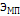 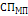 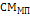 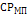 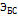 0100Развитие образования, воспитание и организация отдыха детей в каникулярное время на 2015 - 2017 годыЗаместитель мэра по социальной политике и управлению деламиОтдел образования администрации муниципального образования "Город Кедровый"0,930,970,950,990,96011Развитие образования на базе муниципальных дошкольных образовательных учрежденийЗаместитель мэра по социальной политике и управлению деламиОтдел образования администрации муниципального образования "Город Кедровый"1,01,01,01,01,0012Развитие образования на базе муниципальных общеобразовательных учрежденийЗаместитель мэра по социальной политике и управлению деламиОтдел образования администрации муниципального образования "Город Кедровый"0,981,00,960,980,98013Развитие образования на базе муниципальных образовательных учреждений дополнительного образованияЗаместитель мэра по социальной политике и управлению деламиОтдел образования администрации муниципального образования "Город Кедровый"0,830,910,90,990,91014Организация отдыха детей в каникулярное времяЗаместитель мэра по социальной политике и управлению деламиОтдел образования администрации муниципального образования "Город Кедровый"0,870,970,91,00,9015Создание условий для реализации муниципальной программыЗаместитель мэра по социальной политике и управлению деламиОтдел образования администрации муниципального образования "Город Кедровый"0,870,970,91,00,9